Wrocław dnia: 2022-08-09Dział Administracji i Zamówień PublicznychWarszawska 252-114 Wrocław……………………………………[nazwa zamawiającego, adres]WYKONAWCYubiegający się o zamówienie publiczneWYJAŚNIENIA TREŚCI SWZDotyczy: postępowania o udzielenie zamówienia publicznego, prowadzonego w trybie Tryb podstawowy bez negocjacji - art. 275 pkt. 1 ustawy Pzp na ”Dostawa wyrobów medycznych  dla Szpitala Specjalistycznego im. A. Falkiewicza we Wrocławiu” – znak sprawy ZP/TP/14/2022.Zamawiający, Dział Administracji i Zamówień Publicznych, działając na podstawie art. 284 ust. 6 ustawy z dnia 11 września 2019 r. Prawo zamówień publicznych (t.j. Dz.U. z 2021r. poz. 1129 z późn. zm.), udostępnia poniżej treść zapytań do Specyfikacji Warunków Zamówienia (zwanej dalej ”SWZ”) wraz z wyjaśnieniami:Dzień dobry, zwracam się z prośbą o udzielenie odpowiedzi na zadane poniżej zapytanie. Czy zamawiający w załączniku Z-16 szybki test paskowy do wykrywania przedwczesnego pęknięcia błon płodowych u kobiet ciężarnych na na myśli 15 opakowań po 10 sztuk?Stanowisko (wyjaśnienie) Zamawiającego:Tak  Pytanie 22 ZADANIE NR 1Poz. 9Prosimy o dopuszczenie do składania ofert na równoważne igły do biopsji 15G i długości roboczej 68mm - europejskiego lidera w ich produkcji, z powodzeniem stosowane już w Państwa Szpitalu, spełniające wszelkie pozostałe wymogi swz.Stanowisko (wyjaśnienie) Zamawiającego:Zamawiający dopuszcza. Poz. 18W związku z brakiem na rynku wyrobu będącego przedmiotem zamówienia, prosimy o dopuszczenie do składania ofert na strzykawki bursztynowe luer-lock 50/60ml z współosiowym pierścieniem stabilizującym wokół ujścia, z logo i nazwą własną na cylindrze, skalowane co 1ml na całej długości wyskalowania, szczelne, płynny przesuw gumowego tłoka, (op.=60szt.) z odpowiednim przeliczeniem ilości.Stanowisko (wyjaśnienie) Zamawiającego:Zamawiający dopuszcza. ZADANIE NR 2Poz. 1Prosimy o doprecyzowanie/potwierdzenie, iż oferowane przyrządy do przetoczeń płynów infuzyjnych, powinny posiadać m.in. dwuczęściową komorę kroplową, gdzie dolna część komory (dodrenowa) powinna być elastyczna, o porównywalnej wielkości do sztywnej (dokolcowej) części komory, obie komory oddzielone, sztywnym pierścieniem stabilizującym, a wymagany w swz „odpowietrznik z klapką” powinien być zaopatrzony w filtr powietrza o skuteczności filtracji bakterii (BFE) min. 99,999994 % oraz wirusów (VFE) min. 99,9996 %, a na samym przyrządzie powinno być oznaczone min. logo producenta,  przy spełnieniu pozostałych wymogów swz.Stanowisko (wyjaśnienie) Zamawiającego:Zamawiający dopuszcza. Poz. 6Prosimy o dopuszczenie do składania ofert na przyrządy do przetoczeń krwi z filtrem 200µm i powierzchni 14,18cm², spełniające pozostałe wymogi swz.Stanowisko (wyjaśnienie) Zamawiającego:Zamawiający dopuszcza. Poz. 15, 17Prosimy o potwierdzenie, iż oferowane bezpieczne kaniule do żył obwodowych, poza opisanym w swz cyt. „elementem zabezpieczającym przed zakłuciem”, powinny posiadać zabezpieczenie przed wypływem krwi w warunkach ich klinicznego użycia przy usunięciu mandrynu, co w pełni wypełnia zapis swz cyt. „bezpieczne”.Stanowisko (wyjaśnienie) Zamawiającego:Zamawiający dopuszcza. Poz. 18Prosimy o dopuszczenie do składania ofert na kaniule do żył obwodowych 18G o długości 33mm, spełniające pozostałe wymogi swz.Stanowisko (wyjaśnienie) Zamawiającego:Zamawiający dopuszcza. Prosimy o potwierdzenie, iż oferowane kaniule do żył obwodowych, analogicznie do kaniul z 14 powinny być zabezpieczone koreczkiem luer-lock z trzpieniem poniżej własnej krawędzi oraz powinny posiadać  logo producenta na elemencie naruszającym ciągłość tkanek. Stanowisko (wyjaśnienie) Zamawiającego:Zamawiający dopuszcza. ZADANIE NR 4Poz. 1Prosimy o potwierdzenie, iż oferowane cewniki do odsysania, powinny posiadać numeryczne i kolorystyczne oznaczenie rozmiaru na łączniku cewnika oraz satynową „zmrożoną-poślizgową” powierzchnię zmniejszającą tarcie, przy spełnieniu wszelkich pozostałych wymogów swz. Stanowisko (wyjaśnienie) Zamawiającego:Zamawiający dopuszcza. Poz. 5Prosimy o dopuszczenie do składania ofert na równoważne zestawy do pobierania próbek z drzewa oskrzelowego - o większej do wskazanej w swz pojemności 40ml - amerykańskiego lidera w produkcji tego typu zestawów. Wnioskowane dopuszczenie, ze względu na większą pojemność pojemnika, zwiększa możliwości diagnostyczne w warunkach klinicznych, a jednocześnie poszerza grono potencjalnych Wykonawców.Stanowisko (wyjaśnienie) Zamawiającego:Zamawiający dopuszcza. Poz. 12-13Prosimy o dopuszczenie do składania ofert na równoważne maski sterylne - spełniające wszelkie pozostałe wymogi swz.Stanowisko (wyjaśnienie) Zamawiającego:Zamawiający dopuszcza. Poz. 17Prosimy o potwierdzenie, iż oferowane cewniki do karmienia, powinny posiadać numeryczne i kolorystyczne oznaczenie rozmiaru na łączniku cewnika, zintegrowaną zatyczkę luer, skalowanie co 1cm, linie kontrastującą w RTG i satynową „zmrożoną-poślizgową” powierzchnię zmniejszającą tarcie, przy spełnieniu wszelkich pozostałych wymogów swz. Stanowisko (wyjaśnienie) Zamawiającego:Zamawiający dopuszcza. Poz. 28Prosimy o dopuszczenie do składania ofert na równoważne zestawy do lewatywy sterylne - spełniające wszelkie pozostałe wymogi swz.Stanowisko (wyjaśnienie) Zamawiającego:Zamawiający dopuszcza. Poz. 29Prosimy o potwierdzenie, iż oferowane cewniki Foleya to cewniki dwudrożne z plastikową zastawką (analogicznie do cewników z poz. 33-34) - spełniające wszelkie pozostałe wymogi swz.Stanowisko (wyjaśnienie) Zamawiającego:Zamawiający dopuszcza. Poz. 31Prosimy o potwierdzenie, iż oferowane cewniki Foleya 100% silikon, ze względu na ich przeznaczenie do długotrwałego użytkowania, powinny posiadać balon o pojemności 10ml, zapewniający optymalne warunki uciskowe na błonę pęcherza moczowego w długim okresie ich użytkowania, w komplecie strzykawkę 10ml wypełnioną roztworem 10% gliceryny do wypełnienia balonu stabilizacyjnego oraz min. 2 samoprzylepne etykiety do dokumentacji, identyfikujące produkt w całym okresie ich użytkowania.Stanowisko (wyjaśnienie) Zamawiającego:Zamawiający dopuszcza. Prosimy o potwierdzenie, iż oferowane cewniki Foleya 100% silikon, powinny posiadać długość min. 41cm dla mężczyzn oraz min. 23cm dla kobiet  do dowolnego wyboru przez Zamawiającego w trakcie trwania umowy, przy spełnieniu pozostałych wymogów swz. Stanowisko (wyjaśnienie) Zamawiającego:Zamawiający dopuszcza. Poz. 32Prosimy o dopuszczenie do składania ofert na równoważne cewniki Foleya dla wcześniaków powyżej 1500g o długości 270-310mm - europejskiego lidera w ich produkcji - spełniające wszelkie pozostałe wymogi swzStanowisko (wyjaśnienie) Zamawiającego:Zamawiający dopuszcza. Prosimy o potwierdzenie, iż oferowane cewniki dla dzieci, powinny - posiadać balon stabilizujący nie większy niż 1,5ml, co zapewnia bezpieczeństwo jego utrzymania i optymalnego nacisku na błonę śluzową pęcherza moczowego najmłodszych pacjentów oraz w komplecie strzykawkę 1,5ml wypełnioną roztworem 10% gliceryny do wypełnienia balonu stabilizacyjnego przy spełnieniu wszelkich pozostałych wymogów swz.Stanowisko (wyjaśnienie) Zamawiającego:Zamawiający dopuszcza. Poz. 35Prosimy o potwierdzenie, iż oferowane cewniki Foleya trójdrożne 100% silikon z dużymi otworami, to cewniki do długotrwałego utrzymania i jako takie, powinny być zaopatrzone w min. 2 samoprzylepne etykiety do dokumentacji, co zapewnia ich precyzyjną identyfikację w całym okresie ich użytkowania.Stanowisko (wyjaśnienie) Zamawiającego:Zamawiający dopuszcza. Prosimy o potwierdzenie, iż oferowane cewniki Foleya trójdrożne 100% silikon, powinny posiadać długość min. 41cm oraz balon o pojemności 20ml, przy spełnieniu wszelkich pozostałych wymogów swz.Stanowisko (wyjaśnienie) Zamawiającego:Zamawiający dopuszcza. Poz. 38Prosimy o dopuszczenie do składania ofert na równoważne cewniki urologiczne o średnicy CH04 dł. min. 250mm, wykonane z innego przejrzystego materiału, z czytnikami rtg, spełniające wszelkie pozostałe wymogi swz.Stanowisko (wyjaśnienie) Zamawiającego:Zamawiający dopuszcza. ZADANIE NR 5Poz. 9	Prosimy o potwierdzenie, iż oferowane rurki intubacyjne bez mankietu - tak jak obecnie stosowane - w najmniejszych z pediatrycznych rozmiarów (min. 2.0-3.5 - analogicznie do rurek Edgara z poz. 8) - powinny posiadać skalowane co min. 0,5cm, co zapewnia ich prawidłowe i bezpieczne pozycjonowanie.Stanowisko (wyjaśnienie) Zamawiającego:TakProsimy o potwierdzenie, iż wszystkie oferowane rurki intubacyjne bez mankietu - tak jak obecnie stosowane - powinny pochodzić od tego samego producenta, przy spełnieniu wszelkich pozostałych wymogów swz.Stanowisko (wyjaśnienie) Zamawiającego:Zamawiający dopuszcza. Poz. 14Prosimy o potwierdzenie, iż oferowane układy zamknięte do odsysania rurek tracheostomijnych - tak jak obecnie stosowane - powinny posiadać cewnik z jednym otworem centralnym i min. czterema otworami bocznymi, przy spełnieniu pozostałych wymogów swz. Stanowisko (wyjaśnienie) Zamawiającego:Zamawiający dopuszcza. Poz. 16Prosimy o potwierdzenie, iż oferowane układy zamknięte do odsysania - tak jak obecnie stosowane -  powinny być sterylne (sterylizacja inna niż EO), powinny posiadać samouszczelniającą się, jednoelementową zastawkę oddzielającą samoistnie cewnik od pacjenta /bez jakichkolwiek dodatkowych czynności poza aktywacją podciśnienia) oraz dodatkową zastawkę uszczelniającą i oczyszczającą z zewnątrz cewnik typu peep, zapewniając tym samym wymagany w swz bezpieczny okres użytkowania 72H, oraz długości: 54cm dla układów do rurek intubacyjnych oraz 30,5cm dla układów do rurek tracheostomijnych. Stanowisko (wyjaśnienie) Zamawiającego:Zamawiający dopuszcza. Poz. 18-20Prosimy o potwierdzenie, iż oferowane zestawy resuscytacyjne - tak jak obecnie stosowane -   powinny być wykonane z SEBS lub innego materiału równoważnego /pozbawionego PCV, silikonu i lateksu/, powinny posiadać objętość 1400-1500ml /dla dorosłych/ 630-640ml /dla dzieci/ i 200-220ml  /dla noworodków/ oraz rezerwuar 2600ml dla dorosłych i dzieci, przy spełnieniu pozostałych wymogów swz. Stanowisko (wyjaśnienie) Zamawiającego:TakZADANIE NR 8Poz. 1	Prosimy o potwierdzenie, iż opisane w swz „końcówki do pulsoksymetru” - tak jak obecnie stosowane - to samoprzylepne, sterylne, jedno-pacjentowe czujniki, nie zawierające lateksu i DEHP, w kształcie litery „L” ,dł. kabla min. 90cm (bez wtyczki i plastra), posiadające w integralnym opakowaniu sześć naklejek do mocowania czujnika w kształcie kółek pokrytych klejem z obu stron ułatwiających aplikację i przedłużających żywotność czujnika, sensor w technologii OxiMAX  (tożsamość z Oximax potwierdzona certyfikatem lub oświadczeniem oryginalnego wytwórcy technologii Oximax),  kalibrowany cyfrowo i analogowo zapewniający dokładność (%SpO₂) w zakresie 70-100 % - 2 cyfry, w zakresie 60-80% - 3 cyfry (dokładność dla obu zakresów SpO₂ potwierdzona w dokumentach rejestracyjnych lub w instrukcji obsługi zaoferowanych czujników), spełniające wszelkie pozostałe wymogi swzStanowisko (wyjaśnienie) Zamawiającego:TakPoz. 5Prosimy o potwierdzenie, iż oferowane szczoteczki typu Cervex-Brush - tak jak obecnie stosowane - to sterylne, oryginalne szczoteczki Cervex-Brush®, rekomendowane przez PTG, posiadające potwierdzoną klinicznie i udokumentowaną skuteczność w badaniach masowych oraz oznaczenie logo producenta na samym wyrobie.Stanowisko (wyjaśnienie) Zamawiającego:TakPoz. 6Prosimy o potwierdzenie, iż oferowane szczoteczki typu Uterobrush - tak jak obecnie stosowane - to sterylne, polipropylenowe szczoteczki o długości 2cm, średnicy 15mm /środek/, 4mm /końcówka/ z osłonką ze znacznikami głębokości /4,7,10cm/, o długości 23,5cm i średnicy 3,5mm oraz atraumatyczną ochronną końcówką /główką/ o średnicy osłonki zewnętrznej, zapobiegającą podrażnieniom.Stanowisko (wyjaśnienie) Zamawiającego:TakZADANIE NR 12Poz. 5Prosimy o dopuszczenie do składania ofert na równoważne dreny Penrosa o średnicy 15-16mm - tak jak obecnie stosowane - europejskiego lidera w produkcji tego typu drenów - spełniające wszelkie pozostałe wymogi siwz. Stanowisko (wyjaśnienie) Zamawiającego:TakPoz. 14Prosimy o potwierdzenie, iż oferowane liczniki igieł - tak jak obecnie stosowane - powinny posiadać przezierne wieczko oraz zaczepy blokujące na min. 3 bokach pudełka, zapewniające bezpieczne i pewne zamknięcie pudełka po użyciu, spełniające wszelkie pozostałe wymogi swz.Stanowisko (wyjaśnienie) Zamawiającego:TakPoz. 14Prosimy o dopuszczenie do składania ofert na równoważne zestawy do drenażu pasywnego z drenem w rozmiarach Ch20 lub Ch24 - do dowolnego wyboru w trakcie trwania umowy - tak jak obecnie stosowane - spełniające wszelkie pozostałe wymogi swz.Stanowisko (wyjaśnienie) Zamawiającego:Odpowiedź dotyczy poz. Nr 17 – Zamawiający dopuszcza.ZADANIE NR 36Poz. 1Mając na uwadze, obecną sytuację epidemiologiczną oraz związane z tym obostrzenia i zalecenia epidemiczne, prosimy o dopuszczenie do składania ofert na równoważne pojemniki do nawilżania i inhalacji, jednopacjentowe.Stanowisko (wyjaśnienie) Zamawiającego:Zamawiający dopuszczaProsimy o dopuszczenie do składania ofert na równoważne pojemniki z wodą sterylną o pojemności 450ml, o równoważnej konstrukcji i takim samym przeznaczeniu klinicznym, z możliwością stosowania do 35 dni od otwarcia. Stanowisko (wyjaśnienie) Zamawiającego:Zamawiający dopuszczaCzy mając na uwadze, obecną sytuację epidemiologiczną oraz związane z tym obostrzenia i zalecenia epidemiczne, oferowane pojemniki, powinny posiadać zintegrowaną zatyczkę, umożliwiającą zabezpieczenie otworu wylotowego po usunięciu wąsów tlenowych lub masek, np. przy ich wymianie, co zapewnia bezpieczne wykonanie procedur wykonywanych w warunkach klinicznych.Stanowisko (wyjaśnienie) Zamawiającego:Zamawiający dopuszcza.Prosimy o potwierdzenie, iż oferowane pojemniki z wodą, powinny posiadać fabrycznie oznaczoną na każdym pojemniku informację o okresie bezpiecznego użytkowania, wymaganego w swz. Stanowisko (wyjaśnienie) Zamawiającego:Zamawiający dopuszcza.   									Zamawiający 								          (-) Paweł Błasiak 									     Dyrektor Pytanie nr 1 Zwracamy się z prośba o dopuszczenie elektrody neonatologicznej rozmiarze 23mm x 23mm, przy pozostałych parametrach bez zmian. Różnica 1mm w rozmiarze nie powinna stanowić żadnej różnicy w użytkowaniu.Stanowisko (wyjaśnienie) Zamawiającego:Zamawiający dopuszcza. Pytanie nr  2 Pakiet 15 poz. 9 i 15Zwracamy się do Zamawiającego z prośbą o sprecyzowanie wymaganego papieru: czy Zamawiający oczekuje papieru oryginalnego czy też dopuszcza papier kompatybilny?Stanowisko (wyjaśnienie) Zamawiającego:Zamawiający dopuszcza. Pytanie nr  3 Pakiet 15, SWZ rozdział 10.1Ponieważ Zamawiający oczekuje złożenia próbek wraz z ofertą tj na 5.08, wysłanie próbek TNT powinno nastąpić odpowiednio wcześniej tj. 2.08. Natomiast na udzielenie odpowiedzi Zamawiający ma czas do 3.08 proszę zatem o uwzględnienie odpowiednich terminów tak aby \wykonawca miał czas na zapoznanie się z odpowiedziami i właściwe dobranie właściwych próbek.Stanowisko (wyjaśnienie) Zamawiającego:Został przesunięty termin składania ofert na dzień 12.08.2022r.Pytanie nr  4 Projekt Umowy §1 ust. 4Prosimy o podanie maksymalnej liczby dostaw w miesiącu dla pakietów 15 – informacja ta ma kluczowe znaczenie dla skalkulowania ceny oferty i tym samym stanowi niezbędny element opisu przedmiotu zamówienia.Stanowisko (wyjaśnienie) Zamawiającego:Zamawiający zamawia towar w zależności od potrzeb wynikających z udzielanych świadczeń zdrowotnych. Pytanie nr  5 Projekt Umowy §8 ust. 1 i 4Czy Zamawiający dopuszcza zmianę wysokości kar umownych w przypadku rozwiązania lub odstąpienia od umowy z 20 na 10%, jak również odniesienie jej do wartości umowy pozostałej do realizacji, zamiast ogólnej wartości umowy brutto.Wskazanie 20% ogólnej wartość umowy jest nieadekwatne do szkody, którą Szpital może z tego tytułu ponieść. Obwarowanie Wykonawcy tak wysokimi karami umownymi stoi w sprzeczności z istotą instytucji kary umownej. Zgodnie z Orzecznictwem Sądu Najwyższego (Wyrok z dnia 29.12.1978r., IV CR 440/798) “Kara umowna – jako rażąco wygórowana powinna ulec zmniejszeniu w stopniu dostosowanym do tej dysproporcji. W przeciwnym razie kara umowna – tracąc charakter surogatu odszkodowania (art.483 § 1 k.c.) - prowadziłaby do nie uzasadnionego wzbogacenia wierzyciela”.Stanowisko (wyjaśnienie) Zamawiającego:Zamawiający  nie wyraża zgody.  Pytanie nr 2 Pytanie nr   6 pakiet 41 poz.1Ze względu na fakt, że na rynku dostępne są aktualnie wkłady workowe importowane z Azji dostarczane w formie całkowicie  rozprężonej lub tylko częściowo sprasowanej, celowym jest określenie oczekiwań Zamawiającego co do parametrów oferowanych wkładów i możliwości ich magazynowania w Aptece Szpitalnej i na oddziałach. Prosimy zatem o określenie, czy Zamawiający wymaga zaoferowania w tym pakiecie w poz. 1  wkładów workowych dostarczanych w formie całkowicie sprasowanej (kompaktowej) zajmującej mało miejsca w opakowaniu zbiorczym?             Stanowisko (wyjaśnienie) Zamawiającego:TakProsimy o potwierdzenie, czy wkłady workowe mają posiadać tylko jedno przyłącze w postaci łącznika obrotowego schodkowego pasującego do drenów o różnych końcówkach i średnicach?              Stanowisko (wyjaśnienie) Zamawiającego:              TakProsimy o doprecyzowanie, czy wkłady workowe opisane w poz.1 mają posiadać w pokrywie szeroki otwór zamykany zatyczką do pobierania próbek i wsypywania proszku żelującego?             Stanowisko (wyjaśnienie) Zamawiającego:Tak Pytanie nr  7  pakiet 41 poz.2Prosimy o potwierdzenie, czy króćce obrotowe przyłączeniowe  w pojemnikach wielorazowych  mają mieć formę łączników stożkowych schodkowanych, co zapewni ich pełne dostosowanie do drenów o różnych średnicach końcówek i zagwarantuje szczelność połączeń w trakcie odsysania.               Stanowisko (wyjaśnienie) Zamawiającego:               Zamawiający dopuszczaProsimy o wyjaśnienie, czy pojemniki wielorazowe o pojemności 1000-1500ml opisane w poz. 2 mają mieć spłaszczony kształt zapewniający możliwość zawieszenia na aparatach anestezjologicznych i inkubatorach?              Stanowisko (wyjaśnienie) Zamawiającego:              Zamawiający dopuszczaPytanie nr 3  Pytanie nr   8 Pakiet nr 37 poz. 1
Czy Zamawiający dopuści jednoczęściowe okularki do fototerapii z mocowaniem głównym z tyłu głowy oraz z dodatkowym mocowaniem stabilizującym z boku głowy (przechodzącym przez czubek głowy), wykonane z bawełny, gąbki oraz weluru, wymiary: 
- S – obwód głowy 20-30 cm, szerokość opaski na oczy – 2,7cm
- M – obwód głowy 25-35 cm, szerokość opaski na oczy – 3,6cm
- L – obwód głowy 30-40 cm, szerokość opaski na oczy – 4,5cm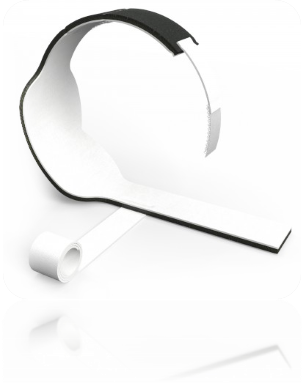 Stanowisko (wyjaśnienie) Zamawiającego:Zamawiający nie wyraża zgody .Pytanie nr   9 Pakiet nr 37 poz. 1
Czy Zamawiający dopuści dwuczęściowe okularki do fototerapii z mocowaniami po bokach głowy, wykonane z bawełny, gąbki oraz weluru, wymiary: 
- S – obwód głowy 24-26 cm, szerokość opaski na oczy – 2,8 cm
- M – obwód głowy 26-30 cm, szerokość opaski na oczy – 3,5 cm
- L – obwód głowy 30-37 cm, szerokość opaski na oczy – 4,5 cm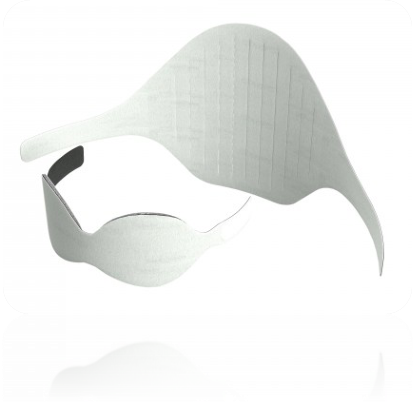 Stanowisko (wyjaśnienie) Zamawiającego:Zamawiający nie wyraża zgody. Pytanie nr   10 Pakiet nr 42 poz. 2, 3, 4
Czy Zamawiający dopuści dren o średnicy 5 mm?Stanowisko (wyjaśnienie) Zamawiającego:Prosimy zgodnie z wymogami w SWZ. Pytanie nr  11 Pakiet nr 42 poz. 2, 3, 4
Czy Zamawiający dopuści dren o średnicy 7 mm?Stanowisko (wyjaśnienie) Zamawiającego:Zamawiający dopuszcza. Pytanie nr  12 Pakiet nr 42 poz. 2, 3
Czy Zamawiający dopuści dren o długości 210 cm?Stanowisko (wyjaśnienie) Zamawiającego:Zamawiający dopuszcza.Pytanie nr  13 Pakiet nr 42 poz. 2, 3, 4
Czy Zamawiający dopuści dren pakowany w podwójne opakowanie – wewnętrzne opaska foliowa oraz zewnętrzne folia-papier?Stanowisko (wyjaśnienie) Zamawiającego:Zamawiający dopuszcza.Pytanie nr 4 Zadnie 1 poz. 3Czy Zamawiający wyrazi zgodę na zaoferowanie igły z filtrem 1,2x38mm?Stanowisko (wyjaśnienie) Zamawiającego:Zamawiający dopuszcza.W związku z faktem, iż Zamawiający w ww. postępowaniu oczekuje zaoferowania wyrobów medycznych, co do których producenci określili specjalne warunki magazynowania i transportu (np. dla strzykawek, przyrządów wymagana temperatura wynosi 10-350C, igieł, cewników, zgłębników 5-370C, rurek intubacyjnych, tracheostomijnych 5-400C), prosimy o wyjaśnienie czy i w jaki sposób Zamawiający będzie sprawdzał czy zakupiony produkt był magazynowany i transportowany z zachowaniem wymaganych warunków. Pragniemy nadmienić, że zgodnie z nowym rozporządzeniem unijnym (UE) 2017/745 (rozporządzenie MDR) to na dystrybutorze sprzętu medycznego spoczywa obowiązek magazynowania lub transportu zgodnie z warunkami określonymi przez producenta. Nieprzestrzeganie tych warunków rodzi dla Zmawiającego ryzyko użytkowania uszkodzonych w transporcie produktów.     Stanowisko (wyjaśnienie) Zamawiającego:     Zamawiający  dopuszcza i jednocześnie wskazuje iż to na dostawcy spoczywa obowiązek dostarczenia     wyrobów medycznych zgodnie z obowiązującymi przepisami. Czy Zamawiający potwierdza, że zgodnie z rozporządzeniem unijnym (UE) 2017/745, art. 14, pkt 3 (rozporządzenie MDR) dystrybutorzy muszą zapewnić, że w czasie, gdy są odpowiedzialni za wyrób, warunki przechowywania lub transportu mają być zgodne z warunkami określonymi przez producenta ?    Stanowisko (wyjaśnienie) Zamawiającego:Zamawiający  dopuszcza i jednocześnie wskazuje iż to na dostawcy spoczywa obowiązek dostarczenia wyrobów medycznych zgodnie z obowiązującymi przepisami. Czy na okoliczność spełnienia warunków transportu określonych w rozporządzeniu unijnym (UE) 2017/745, art. 14, pkt 3 (rozporządzenie MDR) Zamawiający wymaga przedstawienia wykazu odpowiednich środków transportu tj. samochodów z zabudową typu izoterma z możliwością rejestracji i wydruku temperatury?     Stanowisko (wyjaśnienie) Zamawiającego:      Zamawiający  dopuszcza i jednocześnie wskazuje iż to na dostawcy spoczywa obowiązek dostarczenia          medycznych zgodnie z obowiązującymi przepisami. Czy na okoliczność spełnienia warunków transportu określonych w rozporządzeniu unijnym (UE) 2017/745, art. 14, pkt 3 (rozporządzenie MDR) Zamawiający wyklucza możliwość wykonywania dostaw za pomocą standardowej usługi kurierskiej bez możliwości rejestracji i wydruku temperatury?Stanowisko (wyjaśnienie) Zamawiającego:Zamawiający  dopuszcza i jednocześnie wskazuje iż to na dostawcy spoczywa obowiązek dostarczenia wyrobów medycznych zgodnie z obowiązującymi przepisami. Pytanie nr 5Dot. Pakietu nr 20 poz. 33„Czy Zamawiający wyrazi zgodę na dopuszczenie w pozycji nr 33 na zasadzie równoważności zestawu igły motylkowej o parametrach nie gorszych od proponowanych w SWZ, tj.: bezpieczna igła Multifly 21G, (mechanizm zabezpieczenia igły przy wyciąganiu z naczynia), zestaw z adapterem do posiewów krwi, odpowiedni do butelek na posiew typu BD; zestaw pakowany pojedynczo, sterylnie (blister), dren długości 200 mm, igła o długości 19 mm ?”Stanowisko (wyjaśnienie) Zamawiającego:Zamawiający dopuszczaDot. zapisów SWZ rozdz. 19 oraz zapisów ogłoszenia Sekcja VIII pkt. 8.1.)Ponieważ z SWZ i ogłoszeniu są podane dwa różne terminy składania ofert prosimy o stosowne wyjaśnienia.Stanowisko (wyjaśnienie) Zamawiającego:Termin składania ofert – 12-08-2022r.Dot. zapisów umowy § 1 ust. 4Zwracamy się z prośbą do Zamawiającego o modyfikację zapisów umowy w §1 pkt. 4 na następujący zapis: „Wykonawca zobowiązuje się dostarczyć przedmiot umowy sukcesywnie na podstawie zamówień  częściowych Zamawiającego, własnym transportem lub wyspecjalizowanym przewoźnikiem na koszt własny przy czym wartość zamówienia jednostkowego nie powinna być mniejsza niż 150,00 zł netto.”Prośbę motywujemy tym, że dla zamówień poniżej 150,00 zł koszty transportu na które składają się m.in. koszty opakowania transportowego, robocizny, koszty wydrukowania listów przewozowych, koszty dostarczenia towaru do przewoźnika są wyższe niż wartość marży uzyskanej ze sprzedaży towaru o takiej wartości.Stanowisko (wyjaśnienie) Zamawiającego:Zamawiający  zamawia towar wg aktualnych potrzeb jakie wynikają z procesów leczenia i nie magazynuje towarów na półce. Wobec powyższego nie wyraża zgody na modyfikacje zapisu.  Dot. zapisów umowy § 1 ust. 8Zwracamy się z prośbą do Zamawiającego o wykreślenie z §1 ust. 8 umowy zapisu: „…złożonych przez Zamawiającego telefonicznie na nr ………”. W świetle prawa, (Ustawa o dyscyplinie finansów publicznych, Kodeks Cywilny), czynność prawa, jaką jest składanie zamówień, może dokonywać jedynie Kierownik Jednostki. Zatem bez wskazania w umowie upoważnionej osoby, która będzie w jego imieniu składać zamówienie, zamówień telefonicznych może dokonać jedynie Kierownik Jednostki. W rozmowie telefonicznej trudno jest zweryfikować osobę dzwoniącą co do jej upoważnienia do składania zamówień w imieniu placówki. Pisemne złożenie zamówienia jest również dokumentem łatwiejszym do zweryfikowania w przypadku spraw spornych lub reklamacji.Stanowisko (wyjaśnienie) Zamawiającego:Zamawiający zawsze potwierdza zamówienie w formie pisemnej. Dot. zapisów umowy § 8 ust. 1, 2, 3, 4Zwracamy się z prośbą do Zmawiającego o modyfikację zapisów §8 ust. 1, 2, 3, 4 w taki sposób, aby wysokość kary umownej naliczana była od wartości netto a nie brutto. VAT jest należnością publicznoprawną, którą wykonawca jest zobowiązany odprowadzić do urzędu skarbowego. Ponadto sama kwota podatku VAT wliczona do ceny oferty nie ma wpływu na korzyści ekonomiczne osiągane przez wykonawcę z tytułu wykonania zamówienia.Stanowisko (wyjaśnienie) Zamawiającego:Zamawiający nie wyraża zgody.Pytanie 6 – Poniższy wniosek dotyczy opisu przedmiotów zamówienia w pakiecie 1, poz. 10 w przedmiotowym postępowaniu:Uprzejmie prosimy o wydzielenie pozycji 10 z pakietu 1 oraz utworzenie odrębnego zadania. Wydzielenie wymienionej pozycji zwiększy konkurencyjność asortymentowo-cenową w przedmiotowym postępowaniu, co przełoży się na uzyskanie przez Zamawiającego bardziej korzystnych cen ofert. Pozostawienie wyżej wymienionej pozycji w dotychczasowym pakiecie silnie ogranicza konkurencję wyłącznie do podmiotów posiadających pełen asortyment zawarty w pakiecie?Stanowisko (wyjaśnienie) Zamawiającego:Zamawiający nie wyraża zgodyPoniższy wniosek dotyczy opisu przedmiotów zamówienia w pakiecie 14, poz. 9 w przedmiotowym postępowaniu:Uprzejmie prosimy o wydzielenie pozycji 9 z pakietu 14 oraz utworzenie odrębnego zadania. Wydzielenie wymienionej pozycji zwiększy konkurencyjność asortymentowo-cenową w przedmiotowym postępowaniu, co przełoży się na uzyskanie przez Zamawiającego bardziej korzystnych cen ofert. Pozostawienie wyżej wymienionej pozycji w dotychczasowym pakiecie silnie ogranicza konkurencję wyłącznie do podmiotów posiadających pełen asortyment zawarty w pakiecie?Stanowisko (wyjaśnienie) Zamawiającego:Zamawiający nie wyraża zgodyCzy Zamawiający dopuści zaoferowanie nakłuwaczy konfekcjonowanych 200 szt/op. oraz przeliczenie na odpowiednią ilość opakowań?Stanowisko (wyjaśnienie) Zamawiającego:Zamawiający wyraża zgodę.Poniższy wniosek dotyczy opisu przedmiotów zamówienia w pakiecie 16 w przedmiotowym postępowaniu:Czy Zamawiający dopuści zaoferowanie w pakiecie 16 testu kasetkowego?Stanowisko (wyjaśnienie) Zamawiającego:Zamawiający wymaga zgodnie z SWZ.Czy Zamawiający dopuści zaoferowanie w pakiecie 16 testu konfekcjonowanego 20 szt/op.?Stanowisko (wyjaśnienie) Zamawiającego:Tak Pytanie nr 7 Dot. Wzoru umowy, §1, ust. 6Zwracamy się z prośbą o modyfikacją zapisu zawartego w §1, ust. 6 wzoru umowy na następujący:W przypadku nie zrealizowania całości zamówienia lub jego części w terminie o którym mowa §1 ust.5, Wykonawca pokryje wszystkie koszty (transport, różnica w cenie itp.) związane z zakupem brakującego asortymentu będącego  przedmiotem umowy u innych dostawców. Zamawiający wystawia wówczas dokument obciążający  Wykonawcę ze wskazaniem tytułu obciążenia,  do którego  będzie dołączona kserokopia dokumentu zakupu. Różnica nie może przekroczyć 10% wartości zamówionego i niedostarczonego  przedmiotu umowy wynikającego z cennika stanowiącego załącznik nr 1 do niniejszej umowy. Stanowisko (wyjaśnienie) Zamawiającego:Zamawiający nie wyraża zgody.Dot. Wzoru umowy, §1, ust. 13, §5, ust. 11Zwracamy się z prośbą o modyfikacją zapisów zawartych w §1, ust. 13 oraz w §5, ust. 11 oraz   wzoru umowy na następujące:§113.W sytuacji, kiedy w okresie trwania umowy  nie zostanie zamówiony cały asortyment z poszczególnych pakietów,  a  zaistnieje  uzasadniona  potrzeba Zamawiającego, strony dopuszczają pod warunkiem wyrażenia obopólnej zgody możliwość aneksowania niniejszej umowy  na okres pozwalający  wykorzystać asortyment w ilości niezbędnej dla funkcjonowania  Zamawiającego  związanego z jego działalnością, jednak na okres nie dłuższy  niż do czasu rozstrzygnięcia nowej procedury przetargowej tożsamego asortymentu. §511.W sytuacji, kiedy w okresie trwania umowy nie zostanie zamówiony cały asortyment nią określony, a zaistnieje okoliczność uzasadniona potrzebami Zamawiającego, strony dopuszczają możliwość pod warunkiem wyrażenia obopólnej zgody przedłużenia czasu trwania umowy na okres pozwalający wykorzystać asortyment w ilości niezbędnej dla funkcjonowania Zamawiającego związanego z jego działalnością do czasu rozstrzygnięcia nowej procedury przetargowej dotyczącej tożsamego asortymentu lub wyczerpania wartości umowy, jednak na okres nie dłuższy niż 4 m-ce od daty, określonej w § 3.Stanowisko (wyjaśnienie) Zamawiającego:Zamawiający  zawsze z tym wnioskiem występuję do  wykonawcy i ustala warunki indywidualnie.  Dot. Wzoru umowy, §8, ust. 1-4Zwracamy się z prośbą o zmianę zapisów zawartych w §8, ust. 1-4 w sposób następujący:Jeżeli Wykonawca nie przystąpi lub przerwie wykonywanie przedmiotu umowy oraz w przypadku rozwiązania umowy zgodnie z ust. 7 poniżej, Wykonawca zapłaci Zamawiającemu karę umowną w wysokości 20% wartości brutto niezrealizowanej części umowy .Wykonawca zapłaci Zamawiającemu karę umowną w razie naruszenia uzgodnionych, w § 1 ust. 5 terminów dostaw, również w przypadku reklamacji dostaw w wysokości 0,2% wartości brutto niezrealizowanej w terminie dostawy  za każdy rozpoczęty dzień zwłoki Zamawiający zapłaci Wykonawcy karę umowną za każdą wadliwą, pod względem jakościowym, ilościowym lub higienicznym dostawę wysokości 0,2% wartości brutto wadliwej części dostawy  za każdy stwierdzony przypadek potwierdzony sporządzeniem protokołu.Zamawiający zapłaci Wykonawcy karę umowną w wysokości 20% wartości brutto niezrealizowanej części umowy w przypadku odstąpienia od umowy przez Zamawiającego z przyczyn zawinionych przez Zamawiającego, z wyłączeniem okoliczności, o których stanowi art. 456 ustawy Prawo zamówień publicznych oraz rozwiązania umowy na podstawie ust. 7 poniżej.Stanowisko (wyjaśnienie) Zamawiającego:Zamawiający nie wyraża zgody.Dot. Wzoru umowy, §8, ust. 2W przypadku negatywnej odpowiedzi na po poprzednie pytanie zwracamy się z prośbą o odstąpienie od zapisu umożliwiającego Zamawiającemu naliczanie kar za nieterminową  realizację zamówień przy jednoczesnym dokonaniu zakupu zastępczego u innych dostawców i obciążeniu Wykonawcy różnicą w cenie zakupu. Takie działanie oznaczałoby de facto podwójne karanie Wykonawcy za to samo przewinienie. Stanowisko (wyjaśnienie) Zamawiającego:Zamawiający nie wyraża zgody. Taki zapis umożliwiłby  zwolnienie  Wykonawcy z wywiązywania się z dostaw  w razie  jakichkolwiek trudności i zmusił Zamawiającego do podejmowania dodatkowych czynności w celu dokonania dodatkowego zakupu. Dot. Pakiet 18, poz. 1, 2Czy Zamawiający oczekuje opakowania pasków testowych w ilości 50 sztuk pakowanych w dwie fiolki po 25 sztuk ?Stanowisko (wyjaśnienie) Zamawiającego:Tak Czy Zamawiający oczekuje, aby oferowane glukometry posiadały sygnał alarmowy w postaci wyświetlanych komunikatów „Hyper”, „Hipo” oraz „Ketone” ?Stanowisko (wyjaśnienie) Zamawiającego:Zamawiający dopuszcza. Pakiet 18, pozycja 2Czy Zamawiający oczekuje roztworu kontrolnego na trzech poziomach (niski, normalny, wysoki), który jest niezbędny przy monitorowaniu poprawności i dokładności działania systemu?Stanowisko (wyjaśnienie) Zamawiającego:Zamawiający wymaga zgodnie z zapisami  SWZ.Pakiet 19, pozycja 1Czy Zamawiający wymaga aby glukometr pracował w zakresie pomiaru 10-600 mg/dl?Stanowisko (wyjaśnienie) Zamawiającego:Zamawiający  wymaga  zakresu pomiaru w dolnym zakresie  nie większym niż 20 mg/dl w górnym nie większym niż 600 mg/dl. Pakiet 19, pozycja 1Czy Zamawiający oczekuje aby glukometr informował o niedostatecznej ilości krwi na pasku oraz posiadał możliwość dobrania brakującej ilości próbki krwi?Stanowisko (wyjaśnienie) Zamawiającego:Zamawiający dopuszczaPakiet 19, pozycja 1Czy Zamawiający oczekuje aby glukometry pracowały na  poziomu hematokrytu w zakresie 10-70%? Stanowisko (wyjaśnienie) Zamawiającego:Zamawiający wymaga poziom hematokrytu w zakresie (10-20) -70 %Pakiet 19, pozycja 1Czy Zamawiający wymaga , aby oferowane glukometry posiadały sygnał alarmowy w postaci wyświetlanych komunikatów „Hyper”, „Hipo” oraz „Ketone”?Stanowisko (wyjaśnienie) Zamawiającego:Zamawiający dopuszcza.Pakiet 19, pozycja 2Czy Zamawiający oczekuje roztworu kontrolnego na trzech poziomach(niski, normalny, wysoki), który jest niezbędny przy monitorowaniu poprawności i dokładności działania systemu? Jeżeli tak to czy Zamawiający oczekuje by roztwór kontrolny był przydatny do użytkowania po otwarciu przez okres  6 m-cy co pozwoli Zamawiającemu w pełni wykorzystać zawartość fiolki oraz zabezpieczy przed szybkim przeterminowaniu się roztworu po otwarciu ? Stanowisko (wyjaśnienie) Zamawiającego:Zamawiający dopuszcza.Pakiet 18, pozycja 1 oraz pakiet 19, pozycja 1Czy Zamawiający wyklucza paski z kapilarą z bocznym zasysaniem próbki krwi? Stanowisko (wyjaśnienie) Zamawiającego:TakPakiet 18, pozycja 1 oraz pakiet 19, pozycja 1Czy Zamawiający oczekuje opakowania pasków testowych w ilości 50 sztuk pakowanych w dwie fiolki po 25 sztuk z możliwością użycia przez sześć miesięcy po otwarciu każdej fiolki z paskami, co pozwoli w maksymalny sposób wykorzystać wszystkie paski ?Stanowisko (wyjaśnienie) Zamawiającego:Zamawiający dopuszcza.Pakiet 18, pozycja 1 oraz pakiet 19, pozycja 1Czy Zamawiający oczekuje glukometru, który wykonuje ponad 2000 oznaczeń?Zamawiający nie wyraża zgody.Zamawiający dopuszcza.Pytanie  8 Czy Zamawiający wyrazi zgodę na wprowadzenie zmian  w § 6 ust. 4 poprzez zamianę  słów „odsetki za zwłokę w wysokości ustawowej” na „odsetki ustawowe za opóźnienie w transakcjach handlowych”?Stanowisko (wyjaśnienie) Zamawiającego:Zamawiający nie wyraz zgody.2. Czy w celu miarkowania kar umownych Zamawiający dokona modyfikacji postanowień projektu przyszłej umowy w zakresie zapisów § 8 ust. 1, 2: Jeżeli Wykonawca nie przystąpi lub przerwie wykonywanie przedmiotu umowy oraz w przypadku rozwiązania umowy zgodnie z ust. 7 poniżej, Wykonawca zapłaci Zamawiającemu karę umowną w wysokości 10% wartości niezrealizowanej części umowy brutto określonej w § 6 ust. 1 niniejszej umowy.Stanowisko (wyjaśnienie) Zamawiającego:Zamawiający nie wyraz zgody.Wykonawca zapłaci Zamawiającemu karę umowną w razie naruszenia uzgodnionych, w § 1 ust. 5 terminów dostaw, również w przypadku reklamacji dostaw w wysokości 50,00 zł brutto za każdy rozpoczęty dzień zwłoki, jednak nie więcej niż 10% wartości brutto opóźnionej/wadliwej części dostawy oraz Wykonawca pokryje różnicę kosztu zakupu tożsamego asortymentu koniecznego do zabezpieczenia funkcjonowania Szpitala, w ilości wskazanej przez Zamawiającego za każdy dzień opóźnienia.Stanowisko (wyjaśnienie) Zamawiającego:Zamawiający nie wyraz zgody.Czy Zamawiający uzupełni projekt umowy o zapis, że na podstawie art. 106n ust. 1 ustawy z dnia 11 marca 2004 r. o podatku od towarów i usług udziela Wykonawcy zgody na wystawianie i przesyłanie faktur, duplikatów faktur oraz ich korekt, a także not obciążeniowych i not korygujących w formacie pliku elektronicznego PDF na wskazany przez siebie adres poczty e-mail, ze wskazanych w umowie adresów poczty e-mail Wykonawcy?Stanowisko (wyjaśnienie) Zamawiającego:Zamawiający nie wyraz zgody.4. W celu zapewnienia równego traktowania stron umowy i umożliwienia Wykonawcy sprawdzenia zasadności reklamacji wnosimy o wprowadzenie w § 7 ust. 5 projektu umowy                 5 dniowego terminu na rozpatrzenie reklamacji oraz zamianę słów z ,,… od daty zgłoszenia reklamacji” na ,,… od daty uznania reklamacji”Stanowisko (wyjaśnienie) Zamawiającego:Zamawiający nie wyraz zgody.Pytanie nr 9 Pakiet 1 poz. 4-9, 11, 12Proszę o wydzielenie wyżej wymienionych pozycji do osobnych pakietów.Stanowisko (wyjaśnienie) Zamawiającego:Zamawiający nie wyraz zgody.Pakiet 1 poz. 3, 6-9Proszę o odstąpienie od wymogu próbek oraz zastąpienie ich wymogiem dostarczenia katalogu na potwierdzenie parametrów.Stanowisko (wyjaśnienie) Zamawiającego:Zamawiający nie wyraz zgody.Pakiet 1 poz. 13 – 16 Proszę o dopuszczenie strzykawek 3 – częściowych posiadających rozszerzoną skalę ( 2ml-3ml, 5ml-6ml, 10ml-12ml, 20ml-24ml).Stanowisko (wyjaśnienie) Zamawiającego:Zamawiający dopuszcza..Pakiet 2 poz. 4aProszę o dopuszczenie osłonki foliowej bez otworu na wprowadzenie drenów Stanowisko (wyjaśnienie) Zamawiającego:Zamawiający wymaga zgodnie z SWZ. Pakiet 2 poz. 6 Proszę o dopuszczenie przyrządu do transfuzji z komorą kroplową o pojemności 20 ml.Stanowisko (wyjaśnienie) Zamawiającego:Zamawiający dopuszcza..Pakiet 2 poz. 6 Proszę o dopuszczenie przyrządu z komorą wykonaną z PVCStanowisko (wyjaśnienie) Zamawiającego:Zamawiający dopuszcza..Pakiet 2 poz. 7-12, 23Proszę o wydzielenie wyżej wymienionych pozycji do osobnych pakietów.Stanowisko (wyjaśnienie) Zamawiającego:Zamawiający nie wyraz zgody.Pakiet 2 poz. 5Proszę o odstąpienie od wymogu próbek oraz zastąpienie ich wymogiem dostarczenia katalogu na potwierdzenie parametrówStanowisko (wyjaśnienie) Zamawiającego:Zamawiający nie wyraz zgody.Pakiet 2 poz. 7-8Proszę o odstąpienie od wymogu próbek oraz zastąpienie ich wymogiem dostarczenia katalogu na potwierdzenie parametrów.Stanowisko (wyjaśnienie) Zamawiającego:Zamawiający nie wyraz zgody.Pakiet 2 poz. 9-10Proszę o odstąpienie od wymogu próbek oraz zastąpienie ich wymogiem dostarczenia katalogu na potwierdzenie parametrów.Stanowisko (wyjaśnienie) Zamawiającego:Zamawiający nie wyraz zgody.Pakiet 2 poz. 11-12Proszę o odstąpienie od wymogu próbek oraz zastąpienie ich wymogiem dostarczenia katalogu na potwierdzenie parametrów.Stanowisko (wyjaśnienie) Zamawiającego:Zamawiający nie wyraz zgody.Pakiet 2 poz. 14Proszę o dopuszczenie kaniul z samodomykającym się korkiem portu bocznego.Stanowisko (wyjaśnienie) Zamawiającego:Zamawiający dopuszcza, pozostałe zgodnie z zapisami SWZ.Pakiet 2 poz. 14Proszę o dopuszczenie kaniul z nazwą producenta na opakowaniu jednostkowym.Stanowisko (wyjaśnienie) Zamawiającego:Zamawiający wymaga zgodnie z zapisami SWZ.Pakiet 2 poz. 14Proszę o dopuszczenie kaniul wykonanych z PTFE.Stanowisko (wyjaśnienie) Zamawiającego:Zamawiający dopuszcza pozostałe zgodnie z zapisami SWZ.Pakiet 2 poz. 14Proszę o dopuszczenie kaniul wykonanych z FEPStanowisko (wyjaśnienie) Zamawiającego:NiePytanie nr 10 Pakiet 2, poz. 2 Czy Zamawiający dopuści przyrząd do przetaczania płynów infuzyjnych bez dodatkowego zaczepu na zacisku rolkowym i miejsca na umieszczenie igły biorczej, natomiast kolec igły biorczej posiada osłonę z tworzywa sztucznego? Stanowisko (wyjaśnienie) Zamawiającego:Zamawiający wymaga zgodnie z zapisami SWZ.Pakiet 2, poz. 3a Czy zamawiający dopuści worek o wymiarze 310 mm x 170 mm, w kolorze żółtym, nieprzeziernym? Stanowisko (wyjaśnienie) Zamawiającego:Zamawiający dopuszcza, pozostałe zgodnie z zapisami SWZ.Pakiet 2, poz. 4 Czy Zamawiający dopuści przyrząd do przetaczania płynów infuzyjnych bez dodatkowego zaczepu na zacisku rolkowym i miejsca na umieszczenie igły biorczej, natomiast kolec igły biorczej posiada osłonę z tworzywa sztucznego? Stanowisko (wyjaśnienie) Zamawiającego:Zamawiający wymaga zgodnie z zapisami SWZ.Pakiet 2, poz. 4a Czy zamawiający dopuści worek o wymiarze 310 mm x 170 mm, w kolorze żółtym, nieprzeziernym? Stanowisko (wyjaśnienie) Zamawiającego:Zamawiający dopuszcza, pozostałe zgodnie z zapisami SWZ.Pakiet 2,poz.6 Proszę o dopuszczenie przyrządów do przetaczania z komorą kroplową wykonaną z bezpiecznego, medycznego PVC. Czy zamawiający dopuści TS o parametrach: objętość komory kroplowej – 12,37 cm3, powierzchnia komory 36,52 cm2, powierzchnia filtrująca ok. 16,34 cm2 ( objętość 3,69 cm3)Stanowisko (wyjaśnienie) Zamawiającego:Zamawiający dopuszcza, pozostałe zgodnie z zapisami SWZ., Pakiet 2, poz. 1-4, 6,20-21 Czy zamawiający wydzieli poz. 1-4, 6,20-21 do osobnego pakietu, takie rozwiązanie pozwoli na złożenie konkurencyjnej oferty. Racjonalne wydatkowanie publicznych pieniędzy jest dla Zamawiającego priorytetem, a podział pakietu to umożliwia. Złożenie ofert przez różne firmy pozwoli Zamawiającemu na dokonanie wyboru oferty zgodnej z zapisami SIWZ oraz zasadami uczciwej konkurencji w myśl ustawy PZP, gdyż większa liczba oferentów stwarza większe możliwości wyboru. Stanowisko (wyjaśnienie) Zamawiającego:Zamawiający nie wyraża zgody.Pakiet 2, poz. 20-21 Prosimy Zamawiającego o dopuszczenie wyceny za najmniejsze opakowanie handlowe 100 szt. z przeliczeniem ilości z zaokrągleniem w górę do pełnych opakowań.Stanowisko (wyjaśnienie) Zamawiającego:Zamawiający dopuszcza, pozostałe zgodnie z zapisami SWZ. Pakiet 14, poz. 7,11-14,23-24,26,28,30-31 Czy zamawiający wydzieli poz. . 7,11-14,23-24,26,28,30-31 do osobnego pakietu, takie rozwiązanie pozwoli na złożenie konkurencyjnej oferty. Racjonalne wydatkowanie publicznych pieniędzy jest dla Zamawiającego priorytetem, a podział pakietu to umożliwia. Złożenie ofert przez różne firmy pozwoli Zamawiającemu na dokonanie wyboru oferty zgodnej z zapisami SIWZ oraz zasadami uczciwej konkurencji w myśl ustawy PZP, gdyż większa liczba oferentów stwarza większe możliwości wyboru.Stanowisko (wyjaśnienie) Zamawiającego:Zamawiający nie wyraża zgody.Pakiet 14, poz. 11 Czy zamawiający dopuści opaski identyfikacyjne dla dorosłych o długości 245 mm ,rozmiar kartonika 13 mm x 104 mm (z perforacją do oderwania części kartonika po wpisaniu danych), pole opisu 13 mm x 80 mm, długość części regulacyjnej 13,5 cm, 13 zakresów regulacji, opaska zaopatrzona w kartonik do opisu danych pacjenta, pakowane po 100 szt, dostępne w kolorze białym, w części opisowej szerokość opaski 1,8 (+/- 1 mm), szerokość opaski w części służącej do zapięcia 1,2(+/-1 mm)?Stanowisko (wyjaśnienie) Zamawiającego:Zamawiający wymaga zgodnie z SWZ. Pakiet 14, poz. 12 Czy zamawiający dopuści opaski identyfikacyjne dla dzieci o długości 170 mm , pole opisu 1,5 cm x 5,5 cm, , długość części regulacyjnej 9 cm, 13 zakresów regulacji, opaska zaopatrzona w kartonik do opisu danych pacjenta, pakowane po 100 szt, dostępne w kolorze białym, różowym, niebieskim, w części opisowej szerokość opaski 1,8 (+/- 1 mm), szerokość opaski w części służącej do zapięcia 1,2(+/-1 mm)?Stanowisko (wyjaśnienie) Zamawiającego:Zamawiający dopuszcza.Pakiet 14,poz. 13 Prosimy Zamawiającego o dopuszczenie wyceny za najmniejsze opakowanie handlowe 144 szt. z przeliczeniem ilości z zaokrągleniem w górę do pełnych opakowań.Stanowisko (wyjaśnienie) Zamawiającego:Zamawiający dopuszcza.Pytanie nr 11,12,13.Pakiet nr 25 poz. 1 Czy Zamawiający wymaga zaoferowania „Jednorazowego układu oddechowego do nCPAP kompatybilnego z aparatem CNO dla noworodków wykonany z rur karbowanych w komplecie z drenem ciśnieniowym. Odcinek wdechowy podgrzewany o dł. 1,1 m., zakończony łącznikiem 22F od strony nawilżacza , od strony pacjenta zakończony łącznikiem o średnicy zew. 13 mm. z dodatkowym niepodgrzewanym odcinkiem do inkubatora o dł. 25 cm, średnicy zew.13 mm. Stanowisko (wyjaśnienie) Zamawiającego:Zamawiający wymaga zgodnie z SWZ.Pytanie nr 2 Pakiet nr 25 poz.1 Czy Zamawiający wymaga aby oferowany „Jednorazowy układ oddechowy do nCPAP kompatybilny z CNO” zgodnie z opisem jego kompatybilność została potwierdzona certyfikatem od Producenta aparatu. Stanowisko (wyjaśnienie) Zamawiającego:Zamawiający wymaga zgodnie z SWZ.Pytanie nr 3 Pakiet nr 25 POZ 6 Czy Zamawiający wymaga zaoferowania czapeczek jednorazowego użytku kodowanych kolorami w zależności od rozmiaru? Stanowisko (wyjaśnienie) Zamawiającego:Zamawiający wymaga zgodnie z SWZ.Pakiet 37 Pytanie nr 1. Czy zamawiający dopuści Okularki ochronne do fototerapii noworodków 1 op. = min. 20 szt.; w trzech rozmiarach. W celu szybkiej i łatwej identyfikacji, każdy rozmiar oznaczony innym kolorem: pediatryczne(large) - ob. głowy 32-38cm (+/- 2cm), kolor czerwony dla wcześniaków(medium) 26-32 cm (+/- 2cm), kolor zielony mikro(small) 20-26cm (+/- 2cm); kolor niebieski Okularki stosowane do fototerapii podczas leczenia żółtaczki, mocowane wokół głowy posiadające dwa niezależne punkty regulacji, zapobiegające przypadkowemu przesunięciu i umożliwiające precyzyjne dopasowanie do główki dziecka oraz dodatkowy punkt umożliwiający personelowi prawidłowe ustawienie okularków na głowie dziecka. Okularki: w kształcie litery Y, wykonane z dwóch warstw plecionej włókniny ( o parametrach 15gsm+ 25gsm zmniejszającej podrażnienia skóry, miłe w dotyku i wygodne dla główki i twarzy dziecka; chroniące oczy przed szkodliwym działaniem światła, nie zawierającego lateksu i ftalanów.Stanowisko (wyjaśnienie) Zamawiającego:Zamawiający dopuszcza.Pakiet 24 poz. 2 Czy zamawiający dopuści Generator CPAP jednorazowego użytku do stosowania wsparcia oddechowego w systemie CPAP donosowy wraz z respiratorami DRAGER, niegenerujący dźwięków, konstrukcja głowicy minimalizuje występowanie w nim martwych przestrzeni poprzez oddzielenie przepływu wdechowego i wydechowego. Głowica z możliwością regulacji kąta nachylenia w miejscu mocowania maseczek i końcówek donosowych. Karbowane rurki doprowadzające gazy medyczne ułatwiające mocowanie. W komplecie klin piankowy zapewniający optymalną izolację pomiędzy systemem rurowym a głowicą nCPAP; zwiększający stabilność całego układu. Występujący w jednym rozmiarze. Oferowany Generator CPAP obecnie stosowany, sprawdzony i wykorzystywany przy większości urządzeń do wentylacji. Również będący na wyposażeniu u Zamawiającego. Co pozwoli Zamawiającemu zoptymalizować w przyszłości dostawy sprzętu jednorazowego do wszystkich urządzeń w oddziale. Stanowisko (wyjaśnienie) Zamawiającego:Zamawiający dopuszcza.Pakiet 24 poz. 4 Czy Zamawiający dopuści maski nosowe dla wcześniaków, jednorazowe do stosowania wsparcia oddechowego w systemie CPAP wraz z respiratorami DRAGER – miękkich, silikonowych, bez lateksowych o anatomicznym kształcie, zaopatrzona w boczne uchwyty do mocowania oraz dwoma okrągłymi wejściami służące do połączenia z głowicą z poz. 2? Stanowisko (wyjaśnienie) Zamawiającego:Zamawiający dopuszcza.Pakiet 24 poz. 3 Czy Zamawiający dopuści Czapeczki jednorazowe wykonane z poliamidu i elastanu ? Materiał taki sprawia, że czapeczka jest nie tylko miękka ale również elastyczna i rozciągliwa kodowane kolorami w zależności od rozmiaru. . Tym samym dopasowuje się idealnie do rozmiaru główki pacjenta, nie powoduje zniekształceń i nie uciska skóry pacjenta. Pozostałe wymogi pozostają bez zmian.Stanowisko (wyjaśnienie) Zamawiającego:Zamawiający dopuszcza.Pytanie nr 14 Poniższe pytania dotyczą opisu przedmiotu zamówienia w Pakiecie 18 i 19 w przedmiotowym postępowaniu:Stanowisko (wyjaśnienie) Zamawiającego:Zamawiający wymaga zgodnie z SWZ.Czy z uwagi na fakt, że glukometr nie jest urządzeniem przeznaczonym do oceny glikemii pośmiertnie, a stężenie glukozy spadające poniżej 30 mg/dl stanowi zagrożenie zdrowia i życia, Zamawiający dopuści w Pakiecie 18  paski testowe z zakresem pomiarowym wynoszącym 20-600mg/d? Stanowisko (wyjaśnienie) Zamawiającego:Zamawiający wymaga zgodnie z zapisami SWZ. .2.Uwzględniając, że żaden glukometr nie jest w stanie określić czy rzeczywiste stężenie glukozy we krwi wynosi 10 mg/dl czy 20 mg/dl - różnica między tymi wartościami jest bowiem mniejsza od błędu pomiarowego glukometru (zgodnie z normą EN ISO 15197:2015 dopuszczalny błąd pomiarowy wynosi +/-15%) – czy Zamawiający dopuści w Pakiecie 18 paski testowe z zakresem pomiarowym 20-600mg/dl?Stanowisko (wyjaśnienie) Zamawiającego:Zamawiający wymaga zgodnie z zapisami SWZ. .3.Czy Zamawiający wymaga, aby zaoferowane w Pakiecie 18 i 19 paski testowe posiadały certyfikat zgodności z Dyrektywą 98/79/WE (Certyfikat CE) identyfikujący paski testowe o konkretnej nazwie, umieszczonej na certyfikacie wydanym przez niezależną Jednostkę Notyfikowaną lub na załączniku do takiego certyfikatu? Z uwagi na podejrzenie, że na rynek wprowadzane są produkty, które w rzeczywistości nie są certyfikowane (i zgodnie z przepisami nie mogą być wprowadzone na rynek polski), prosimy o potwierdzenie, że Zamawiający będzie wymagał przedłożenia takiego dokumentu wraz z ofertą. Certyfikat tylko pojedynczej normy nie gwarantuje spełnienia wymagań prawnych dla pasków testowych i glukometrów, gwarancję taką daje certyfikat CE.Stanowisko (wyjaśnienie) Zamawiającego:Zamawiający wymaga oznaczenia wyrobu  zgodnie z obowiązującymi  aktami prawnymi  w tym zakresie. 4.Czy Zamawiający wymaga aby zaoferowane w Pakiecie 18 i 19 paski testowe były wyrobem refundowanym przez MZ w dniu złożenia oferty? Refundacja zapewnia ciągłość dostaw pasków na rynku, gdyż zmusza podmioty oferujące paski testowe do utrzymywania ciągłej dostępności pasków dla pacjentów.Stanowisko (wyjaśnienie) Zamawiającego:Zamawiający dopuszcza. 5.Ponieważ na rynku funkcjonują oferenci posiadający paski testowe, których instrukcje i opakowania zawierają niespójne, rozbieżne informacje dotyczące temperatury przechowywania pasków testowych, czy Zamawiający wymaga, aby takie informacje były ze sobą spójne?Stanowisko (wyjaśnienie) Zamawiającego:Zamawiający wymaga zgodnie z zapisami SWZ. .6.Niektórzy wykonawcy oferują paski testowe, których okres przydatności do użycia jest zależny od miejsca wykonywania pomiarów, co jest niezgodne z obowiązującymi normami. Czy Zamawiający działając w interesie pacjentów (wiarygodne wyniki), wymaga takiego samego czasu przydatności pasków testowych po otwarciu fiolki niezależnie od konkretnego miejsca wykonywania badań/ przechowywania?Stanowisko (wyjaśnienie) Zamawiającego:Zamawiający wymaga zgodnie z zapisami SWZ. .7.W związku z faktem, że Zamawiający oczekuje w przedmiotowym postępowaniu zaoferowania wyrobów medycznych, co do których producenci określili specjalne warunki magazynowania i transportu (np. przechowywanie pasków testowych wyłącznie w temperaturach dodatnich) informujemy że zgodnie z nowym rozporządzeniem unijnym (UE) 2017/745 (rozporządzenie MDR) to na dystrybutorze sprzętu medycznego spoczywa obowiązek magazynowania i transportu zgodnie z warunkami określonymi przez producenta. Wysyłanie pasków testowych do glukometrów standardową przesyłką kurierską może doprowadzić do ich uszkodzenia i/lub inaktywacji, zwłaszcza z warunkach zimowych, w których taka przesyłka nie gwarantuje odpowiednich warunków transportu. Czy w związku z powyższym Zamawiający wymaga, aby oferentem w Pakiecie 18 i 19  była hurtownia farmaceutyczna, co zabezpieczy transport i dostawy pasków testowych do siedziby Zamawiającego w warunkach odpowiedniej, kontrolowanej temperatury i wilgotności? Stanowisko (wyjaśnienie) Zamawiającego:Zamawiający  dopuszcza i jednocześnie wskazuje iż to na dostawcy spoczywa obowiązek dostarczenia wyrobów medycznych zgodnie z obowiązującymi przepisami. Pytanie 15 Pytanie nr 1. -Zadanie nr 23 pozycja 1 Czy Zamawiający wymaga filtru o objętości wewnętrze 170 ml? Stanowisko (wyjaśnienie) Zamawiającego:TakPytanie nr 2. - Zadanie nr 23 pozycja 1 Czy Zamawiający wymaga filtru antybakteryjnego i antywirusowego wraz z filtrem elektrostatyczny z możliwością stosowania aż do 48 h ? Stanowisko (wyjaśnienie) Zamawiającego:TakPytanie nr 3. - Zadanie nr 28 pozycja 2 Czy Zamawiający wymaga aby średnica łącza od strony mocowania masek do resuscytacji posiadała wymiary zewnętrzna 22mm, wewnętrzna 19 mm co gwarantuje uniwersalność w stosowaniu masek do resuscytacji? Stanowisko (wyjaśnienie) Zamawiającego:Zamawiający wymaga.Pytanie nr 4. - Zadania nr 37 pozycja 1 Czy Zamawiający dopuści okularki w następujących rozmiarach:, Poniżej 26 cm – długość osłonki oczu 108 mm 26-34 cm - długość osłonki oczu 127 mm Powyżej 34 cm długość osłonki oczu 178 mm Stanowisko (wyjaśnienie) Zamawiającego:Zamawiający dopuszczaPytanie nr 5. Zadania nr 37 pozycja 1 Czy Zamawiający wymaga aby okularki posiadały badania dotyczące nie przenikania fal świetlnych w zakresie min. 99.9 %?. Przenikanie fal świetlnych powoduje uszkodzenie siatkówki oka. Stanowisko (wyjaśnienie) Zamawiającego:Zamawiający dopuszczaPytanie nr 6 . Zadania nr 37 pozycja 1 Czy w związku, z coraz częstszym występowaniem na oddziałach zapalenia spojówek u noworodków, Zamawiający dopuści, aby okularki posiadały wklęśnięcia od strony oczodołów, co umożliwia fizjologiczne nawilżenie oka poprzez naturalny ruch powieką? Stanowisko (wyjaśnienie) Zamawiającego:Zamawiający dopuszczaPytanie nr 7 . Zadania nr 37 pozycja 1 Czy Zamawiający dopuści okularki które zbudowane są z dwóch niezależnych części oraz posiadały dwa rzepy o długości 24 mm, do regulacji w okolicy skroniowej celem idealnego dopasowania do główki dziecka? Stanowisko (wyjaśnienie) Zamawiającego:Zamawiający dopuszczaPytanie nr 8 . Zadania nr 25 pozycja 1 Czy Zamawiający wydzieli do oddzielnego zadania pozycje nr 1 co będzie umożliwiało udział większej ilości oferentów? Stanowisko (wyjaśnienie) Zamawiającego:Zamawiający nie wyraża zgody. Pytanie nr 16   (pakiet nr 19 , pozycja nr 1,2):1)Czy Zamawiający dopuści paski testowe, które charakteryzują się: rodzaj próbki krwi do badania: świeża próbka pełnej krwi kapilarnej uzyskanej z opuszki palca lub krew żylna;  paski zawierające enzym GDH-FAD,  który nie interferuje z tlenem zawartym w krwi pacjenta; duży ekran z podświetlanymi cyframi (czytelność wyniku, ułatwia pracę personelu o zmroku); podświetlana szczelina (ułatwia umieszczenie paska testowego); możliwość prezentacji wyniku w jednostkach mmol/l, zamiennie mg/dl; objętość próbki krwi konieczna do wykonania badania: 0,5ul; czas pomiaru: 5 sekund; automatyczne kodowane glukometru (bez kluczy, chipów i ręcznego ustawiania kodów)- łatwość w obsłudze bez dodatkowych czynności sprawdzających; zakres hematokrytu 20-65%; część paska testowego na zewnątrz z automatycznym wyrzutem po pomiarze (funkcja daje dodatkowe podniesienia bezpieczeństwa i higieny pracy- po badaniu pracownik nie ma styczności z materiałem biologicznym pacjenta); zakres pomiaru: dolna granica zakresu  - ? 20mg/L; górna granica zakresu - ? 600 mg/dL; kapilara zasysająca znajduje  się na szczycie paska testowego (wygoda pomiaru kropli krwi); termin przydatności pasków testowych po otwarciu fiolki a la 50 szt. wynosił minimum 6 miesięcy; bezpłatny płyn kontrolny w zestawie z glukometrem (możliwość kontroli glukometru przed pierwszym użyciem); zaoferowane paski testowe do glukometrów to wyrób medyczny refundowany; posiadamy certyfikat z weryfikacji ISO 15197:2015 ( przeprowadzony i zatwierdzony przez notyfikowaną jednostkę TUV Rheinland Polska Sp. o.o.)-  parametry z normy ISO 15197:2015 są zalecane przez wytyczne PTD ; glukometr z dożywotnią gwarancją;Informujemy, że glukometry do w/w pasków testowych zostaną przez nas dostarczone bezpłatnie.Stanowisko (wyjaśnienie) Zamawiającego:Zamawiający wymaga zgodnie z zapisami w SWZ. 2)Informujemy że  glukometr i paski testowe powinien spełniać pełny zakres normy  EN IS0 15197:2015 obejmujący punkty od 1. do 8.   Norma EN ISO 15197:2015 jako norma zharmonizowana została opublikowana w maju 2016 w Dzienniku Urzędowym Unii Europejskiej z okresem przejściowym do 30 czerwca 2017 roku, co w praktyce oznacza, ze po tym terminie wszystkie glukometry i paski testowego będą musiały ją spełniać.  W związku z powyższym we wszystkich postepowaniach, w  których umowa  nie zakończy się przed  01.07.17r  zamawiający obowiązkowo powinni wymagać od producentów dostarczenie certyfikatu z weryfikacji na zgodność z normą EN ISO 15197:2015 w pełnym jej zakresie. Czy wymagają Państwo:a) glukometru, który spełnia normę EN ISO 15197:2015?b) dołączenia do oferty certyfikatu z normy ISO 15197:2015 w języku polskim, wystawionego przez niezależną jednostkę notyfikowaną?c) potwierdzenie na spełnienie normy ISO 15197: 2015 w instrukcji pasków testowych w języku polskim?Stanowisko (wyjaśnienie) Zamawiającego:Zamawiający wymaga zgodnie z zapisami w SWZ. 3) Czy Zamawiający wymaga specyfikacji w rzeczonej pozycji dla kompatybilnych z glukometrami pasków, aby do oferty przystępowały tylko hurtownie, które to reprezentują BEZPOŚREDNIO WYTWÓRCĘ wyrobu medycznego w tym przypadku producenta glukometrów i pasków do glukometru a nie DYTRYBUTORA? WYTWÓRCA zgodnie z obowiązującą Ustawą o wyrobach medycznych z dnia 10 maja 2010 (z późniejszymi zmianami), Art. 45) odpowiedzialny jest za projektowanie, wytwarzanie, pakowanie i prawidłowe oznakowanie wyrobu.  Aby spełnić obowiązki narzucone przez ww. ustawę, WYTWÓRCA musi utrzymywać System Zarządzania Jakością, podczas gdy, DYTRYBUTOR jest tylko podmiotem mającym miejsce zamieszkania lub siedzibę w państwie członkowskim, który dostarcza lub udostępnia wyrób na rynku (Art. 1, punkt 12). DYTRYBUTOR nie ma obowiązku posiadania dokumentacji wyrobu medycznego, nie ma zatem wglądu w jej zawartość i kompletność, w związku z powyższym bardzo często posługuje się oświadczeniami, a nie dokumentami wydanymi przez niezależne jednostki notyfikujące. Tym samym Producent odpowiada za każdy etap powstawania wyrobu medycznego, nie tworzy oświadczeń tylko posiada stosowne certyfikaty pod dany sprzęt. Stanowisko (wyjaśnienie) Zamawiającego:Zamawiający  dopuszcza.4) Czy Zamawiający wymaga glukometr, którego pamięć wynosi co najmniej 600 ostatnich pomiarów?Stanowisko (wyjaśnienie) Zamawiającego:Zamawiający dopuszcza.  5) Czy Zamawiający wymaga glukometr z podświetlaną szczeliną paskową oraz z podświetlonym ekranem?Stanowisko (wyjaśnienie) Zamawiającego:Zamawiający dopuszcza.  6) Czy Zamawiający wymaga system do monitorowania glukozy z funkcją Dual Color, który pomaga szybko zinterpretować wynik poziomu glikemii (po wykonaniu pomiaru, na glukometrze pojawia się kolor zielony/czerwony w zależności od poziomu glikemii Pacjenta)?Stanowisko (wyjaśnienie) Zamawiającego:Zamawiający dopuszcza.  7)  Czy Zamawiający wymaga glukometr, który wyświetla symbol ostrzeżenia ketonowego w przypadku wyniku większego lub równego 240 mg/dl ( 13,3 mmol/l)?Stanowisko (wyjaśnienie) Zamawiającego:Zamawiający dopuszcza.  Pytanie nr 14	 Dot. Pakietu 14 poz. 9 - Czy Zamawiający dopuści nakłuwacze pakowane po 200 szt.w opakowaniu?Stanowisko (wyjaśnienie) Zamawiającego:Zamawiający dopuszczaDot. Pakietu 14 poz. 9 - Czy Zamawiający dopuści nakłuwacze o głębokości nakłucia 1,5mm i średnicy igły 28G?Stanowisko (wyjaśnienie) Zamawiającego:Zamawiający  nie dopuszczaDot. Pakietu 14 poz. 9 - Czy Zamawiający dopuści nakłuwacze z 3 regulowanymi ustawieniami głębokości nakłucia dla różnych wielkości próbki krwi i rodzaju skóry: 1,3; 1,8 i 2,3 mm? Średnica igły: 0,63 mm (23 G).Stanowisko (wyjaśnienie) Zamawiającego:Zamawiający dopuszczaCzy zamawiający wydzieli pozycję nr 9 (nakłuwacze ) z pakietu nr 14 do osobnego pakietu? Umożliwi to złożenie ofert większej ilości wykonawców, co pozwoli Zamawiającemu na dokonanie wyboru oferty najkorzystniejszej pod względem ceny oraz jakości.Stanowisko (wyjaśnienie) Zamawiającego: Zamawiający  nie wyraża zgody.Dot. Pakietu 18 i 19 - Czy zamawiający dopuści paski pakowane po 100 szt.  (opakowanie zbiorcze 2x 50szt)?Stanowisko (wyjaśnienie) Zamawiającego:Zamawiający dopuszcza tylko dla pakietu nr 19. Dot. Pakietu18 i 19 – Czy Zamawiający dopuści paski, które nie wymagają uzupełnienia kropli krwi ze względu wyjątkowo szeroką kapilarą, umożliwiającą aplikację niewielkiej próbki krwi na całej jej szerokości?Stanowisko (wyjaśnienie) Zamawiającego:Zamawiający wymaga zgodnie z zapisami SWZDot. Pakietu 18 i 19– Czy Zamawiający będzie wymagał pasków z szerokim polem absorpcyjnym (ok. 5 mm) umożliwiającym nanoszenia próbki krwi w dowolnym miejscu na krawędzi paska?Stanowisko (wyjaśnienie) Zamawiającego:Zamawiający wymaga zgodnie z zapisami SWZDot. Pakietu 18 i 19 – Czy Zamawiający dopuści paski do glukometru o zakresie wartości hematokrytu 10-65%?Stanowisko (wyjaśnienie) Zamawiającego:Zamawiający wymaga dla pakietu 19 poziomu hematokrytu (10-20)-70% , dla pakietu nr 18  zgodnie z zapisami SWZ.Dot. Pakietu 18 i 19 - Czy Zamawiający będzie wymagał systemu dostarczającego wiarygodne i precyzyjne wyniki pomiarów w czasie krótszym niż 4 sekundy?Stanowisko (wyjaśnienie) Zamawiającego:Zamawiający dopuszcza. Dot. Pakietu 18 i 19 - Czy zamawiający dopuści paski pakowane po 100 szt. (opakowanie zbiorcze 2x 50szt)?Stanowisko (wyjaśnienie) Zamawiającego:Zamawiający dopuszcza tylko w pakiecie 19Dot. Pakietu 18 i 19 – Czy Zamawiający będzie wymagał pasków z szerokim polem absorpcyjnym (ok. 5 mm) umożliwiającym nanoszenia próbki krwi w dowolnym miejscu na krawędzi paska?Stanowisko (wyjaśnienie) Zamawiającego:Zamawiający wymaga zgodnie z SWZ.  Dot. Pakietu 18 i 19 - Czy Zamawiający będzie wymagał systemu dostarczającego wiarygodne i precyzyjne wyniki pomiarów w czasie krótszym niż 4 sekundy?Stanowisko (wyjaśnienie) Zamawiającego:Zamawiający dopuszcza. Dot. umowy - Czy zamawiający zgodzi się na zmianę wzoru umowy tak, aby kary umowne w przypadku rozwiązania/odstąpienia od umowy, o których mowa w pr. 8 ust. 1 wzoru umowy, naliczane były nie od wartości całej umowy, lecz od wartości niezrealizowanej części umowy i wynosiły 10% niezrealizowanej części umowy?Stanowisko (wyjaśnienie) Zamawiającego:Zamawiający nie wyraża zgody.Dot. umowy - Czy Zamawiający zgodzi się na zmianę wzoru umowy tak, aby kary umowne w przypadku zwłoki w dostawie i reklamacji dostaw, o których mowa w par. 8 ust. 2 wzoru umowy, wynosiły 60zł brutto za dzień zwłoki?Stanowisko (wyjaśnienie) Zamawiającego:Zamawiający nie wyraża zgody.Pytanie nr 15  Pakiet nr 9 Zwracamy się z prośbą o dopuszczenie do zaoferowania rękawic o grubości na palcu min. 0,20 mm. Pozostałe parametry zgodnie z SWZ. Stanowisko (wyjaśnienie) Zamawiającego:Zamawiający dopuszcza.Pytanie nr 16 Pytanie 1 dot. pakietu 22 pozycja 1Czy Zamawiający w celu poprawy jakości wentylacji wymaga zaoferowania generatora z podwójnym strumieniem na każde nozdrze przeznaczonego do układu oddechowego z podgrzewanym ramieniem wdechowym do Infant Flow.Stanowisko (wyjaśnienie) Zamawiającego:Zamawiający wymaga zgodnie z zapisami SWZPytanie 2 dot. pakietu 37 Prosimy Zamawiającego o doprecyzowanie czy wymagane okularki do fototerapii noworodków, jednorazowego użytku, powinny być czyste mikrobiologicznie, pakowane indywidualnie, wykonane z delikatnego materiału typu Velcro, przepuszczającego promienie lecznicze jednak  z dodatkową ochroną oczu na poziomie 99,9% potwierdzone niezależnymi badaniami. Zapinane na rzep na potylicy z dodatkowymi uchwytami na przodzie ułatwiającymi dopasowanie. W kształcie litery Y, co powoduje, że dopasowują się do główki dziecka oraz zabezpiecza to przed zsuwaniem się okularów, dokładnie obejmując główkę.  Wykonane z jednego kawałka materiału, dostępne w trzech rozmiarach: Noworodki, rozmiar 30 – 38 cm, dodatkowy identyfikator rozmiaru na opakowaniu - kolor turkusowy,  Wcześniaki 24 – 33 cm, dodatkowy identyfikator rozmiaru na opakowaniu - kolor zielony, Mikro - 20-28 cm, dodatkowy identyfikator rozmiaru na opakowaniu - kolor granatowy. Stanowisko (wyjaśnienie) Zamawiającego:Zamawiający wymaga zgodnie z zapisami SWZPytanie 3, dot. pakietu 37 Czy w celu zapewnienia najwyższej skuteczności fototerapii i najwyższego bezpieczeństwa u najmniejszych pacjentów Zamawiający wymaga okularki zapewniające min. 99,9% ochronę oczu przeciwko promieniom UV, z przedstawieniem niezależnych badań i dokumentów od producenta?Stanowisko (wyjaśnienie) Zamawiającego:Zamawiający dopuszcza.Pytanie 4, dot. pakietu 37Czy Zamawiający w celu szybkiej weryfikacji rozmiaru okularów oczekuje dodatkowych identyfikatorów rozmiaru na opakowaniach: 24 – 33 cm - kolor zielony, 20-28 cm - kolor granatowy, 30 – 38 cm - kolor turkusowy?Stanowisko (wyjaśnienie) Zamawiającego:Zamawiający dopuszcza.Pytanie 5, dot. załącznika nr 4 §8 ust. 2 i 3Zwracamy się z prośbą o naliczanie kar umownych w § 8 ust. 2 i 3 do 0,5% wartości brutto zamówienia, którego kara dotyczy. Stanowisko (wyjaśnienie) Zamawiającego:Zamawiający nie wyraża zgody.Pytanie nr 17  Pytanie nr 1 pozycja 2Zwracamy się z prośbą do Zamawiającego o wyrażenie zgody na możliwość  zaoferowania kompletu obwodu oddechowego zawierającego komorę nawilżacza posiadającą inne zabezpieczenie antyprzelewowe niż opisane przez Zamawiającego „dwa pływaki”. Oferowany przez nas komplet zawiera komorę, która posiada zastawkę uniemożliwiającą przedostanie się nadmiaru wody do obwodu oddechowego. Taki system działa identycznie jak opisane „dwa pływaki” i jest powszechnie stosowany. Komora jest w pełni kompatybilna z posiadanym przez Zamawiającego nawilżaczem MR850 firmy F&P. Zamawiający przy takiej konfiguracji pakietu i wymagając w opisie przedmiotu Zamówienia posiadania w komorze dwóch pływaków ogranicza w sposób znaczący konkurencyjność składanych ofert. Dwa pływaki nie maja żadnego merytorycznego uzasadnienia i służą wyłącznie uniemożliwieniu złożenia oferty innym dostawcom, którzy posiadają kompatybilne komory do nawilżaczy serii MR, równie bezpieczne co te z dwoma pływakami. Pozostałe parametry pozostają niezmienione.Stanowisko (wyjaśnienie) ZamawiającegoZamawiający dopuszcza.Pytanie nr 2 pozycja 4Zwracamy się z prośbą do Zamawiającego o wydzielenie do osobnego pakiety pozycji nr 4 „Adapter-kominek do pomiaru CO2 jednorazowy”. Jest to element, który oferuje tylko producent respiratora. Stanowisko (wyjaśnienie) Zamawiającego.Zamawiający wymaga zgodnie z SWZDotyczy pakietu nr Z-24  Pytanie nr 1 poz. 4Zwracamy się z prośbą do Zamawiającego o doprecyzowanie opisu maseczek „ otwarty mankiet silikonowy uszczelniający” . Stanowisko (wyjaśnienie) Zamawiającego:Zamawiający dopuszcza.Pytanie nr 18  Zadanie 1, Pozycja 2 Czy Zamawiający dopuści igły w rozmiarze 1,2x30? Stanowisko (wyjaśnienie) Zamawiającego:Zamawiający dopuszcza.Zadanie 1, Pozycja 8 Czy Zamawiający dopuści igły do punkcji szpiku 16Gx70mm? Stanowisko (wyjaśnienie) Zamawiającego:Zamawiający dopuszcza.Zadanie 1, Pozycja 17 Czy Zamawiający dopuści strzykawki do pomp Luer-Lock 20ml w opakowaniach a’120szt. z odpowiednim przeliczeniem? Stanowisko (wyjaśnienie) Zamawiającego:Zamawiający dopuszcza.Zadanie 1, Pozycja 18 Czy Zamawiający odstąpi od dostawy bursztynowych strzykawek do pomp Luer-Lock 20ml i dopuści strzykawki 50ml do pomp Luer-Lock? Z posiadanej przez nas wiedzy wynika, że w/w strzykawka nie jest dostępna na rynku i żaden producent nie deklaruje produkcji. Stanowisko (wyjaśnienie) Zamawiającego:Zamawiający dopuszcza.Zadanie 2, Pozycja 1 Czy Zamawiający dopuści przyrząd do infuzji w opakowaniu foliowym? Stanowisko (wyjaśnienie) Zamawiającego:Zamawiający dopuszcza.Zadanie 2, Pozycja 4 Czy Zamawiający dopuści bursztynowy przyrząd do infuzji bez pochewki? Stanowisko (wyjaśnienie) Zamawiającego:Zamawiający wymaga zgodnie z SWZZadanie 2, Pozycja 6 Czy Zamawiający dopuści przyrząd do przetaczania krwi z komorą kroplową wykonaną z medycznego PCV bez zawartości ftalanów z filtrem o powierzchni 21,66cm2, który był z powodzeniem testowany w Państwa placówce i uzyskał pozytywną opinię Państwa personelu? Ponadto pragniemy Państwa zapewnić, iż posiadamy zabezpieczone stany magazynowe przedmiotowych przyrządów, wobec czego ich dostawy będą odbywały się na bieżąco. Stanowisko (wyjaśnienie) Zamawiającego:Zamawiający dopuszcza.Zadanie 2, Pozycja 14 Czy Zamawiający dopuści kaniule z 6 paskami RTG, koreczkiem z trzpieniem powyżej krawędzi, z logiem i nazwą producenta na opakowaniu jednostkowym typu twardy blister (PCV + tyvec)? Stanowisko (wyjaśnienie) Zamawiającego:Zamawiający wymaga zgodnie z SWZZadanie 2, Pozycja 21 Czy Zamawiający oczekuje koreczków do kaniul z trzpieniem powyżej krawędzi co zapobiega dekontaminacji podczas wyjęcia z opakowania poprzez wizualne stwierdzenie ułożenia koreczka w opakowaniu? Stanowisko (wyjaśnienie) Zamawiającego:Zamawiający dopuszcza.Zadanie 2, Pozycja 21 Czy Zamawiający oczekuje dostarczania koreczków do kaniul w opakowaniach zbiorczych a’250szt. Stanowisko (wyjaśnienie) Zamawiającego:Zamawiający dopuszcza.Pakiet 4, Pozycja 3 Czy Zamawiający dopuści cewniki do kontrolowanego odsysania w rozmiarach CH6/40, CH8/40, CH10/60? Stanowisko (wyjaśnienie) Zamawiającego:Zamawiający dopuszcza.Pakiet 4, Pozycja 12-13 Czy Zamawiający dopuści sterylne maski z nebulizatorem? Stanowisko (wyjaśnienie) Zamawiającego:Zamawiający dopuszcza.Pakiet 4, Pozycja 17 Czy Zamawiający dopuści cewniki do karmienia o długości 500mm? Stanowisko (wyjaśnienie) Zamawiającego:Zamawiający dopuszcza.Pakiet 4, Pozycja 20 Czy Zamawiający dopuści kanki doodbytnicze w rozmiarze 5,3/200mm? Stanowisko (wyjaśnienie) Zamawiającego: Zamawiający dopuszcza.Pakiet 4, Pozycja 22 Czy Zamawiający dopuści jednorazowy system do kontrolowanej zbiórki luźnego stolca wyposażony w silikonowy rękaw o długości 167 cm z wbudowaną w strukturę silikonu na całej długości substancją neutralizującą nieprzyjemne zapachy; niskociśnieniowy balonik retencyjny; port do napełniania balonika retencyjnego, oraz port do irygacji umożliwiający także doodbytnicze podanie leków, z klamrą zamykającą światło drenu w celu utrzymania leku w miejscu. Czas utrzymania do 29 dni. W zestawie 3 worki do zbiórki stolca, o pojemności 1500 ml z zastawką zabezpieczającą przed wylaniem zawartości skalowane linearnie co 100 ml, numerycznie co 500 ml, z filtrem węglowym zawierające wewnątrz saszetkę z absorbentem cieczy? Stanowisko (wyjaśnienie) Zamawiającego:Zamawiający dopuszcza.Pakiet 4, Pozycja 23 Czy Zamawiający dopuści worki wymienne kompatybilne z zestawem do kontrolowanej zbiórki stolca o pojemności 1500 ml skalowane linearnie co 100 ml, numerycznie co 500 ml, przednia część przeźroczysta, tylna biała, z zastawką zabezpieczającą przed wylaniem zawartości i filtrem węglowym pochłaniającym nieprzyjemne zapachy i zapobiegającym balonowaniu worka, w opakowaniu po 2 sztuki z filtrem węglowym i absorbentem cieczy? Stanowisko (wyjaśnienie) Zamawiającego:Zamawiający dopuszcza.Pakiet 4, pozycja 28 Czy Zamawiający dopuści sterylne zestawy do lewatywy pakowane indywidualnie? Stanowisko (wyjaśnienie) Zamawiającego:Zamawiający dopuszcza.Pakiet 4, pozycja 32 Czy Zamawiający dopuści silikonowy cewnik Foley 6FR o długości 310mm? Stanowisko (wyjaśnienie) Zamawiającego:Zamawiający dopuszcza.Pakiet 9 Czy Zamawiający dopuści rękawice, których grubości wynoszą odpowiednio: - dla rękawicy wewnętrznej: na palcu 0,18±0,03 mm, na dłoni min. 0,10 mm, na mankiecie min. 0,10 mm; - dla rękawicy zewnętrznej: na palcu 0,21±0,02 mm, na dłoni 0,17±0,02 mm, na mankiecie 0,16±0,02 mm? Stanowisko (wyjaśnienie) Zamawiającego:Zamawiający  nie dopuszcza.Pakiet 9 Czy Zamawiający dopuści rękawicę zewnętrzną w kolorze kremowym, o doskonałej chwytności w warunkach suchych i mokrych, dzięki specjalnej warstwie antypoślizgowej na całej powierzchni rękawicy, rękawice wewnętrzną w kolorze intensywnym zielonym, o powierzchni zewnętrznej gładkiej? Stanowisko (wyjaśnienie) Zamawiającego:Zamawiający dopuszcza.Pakiet 10, pozycja 3 Czy Zamawiający dopuści rękawice o zawartości protein max 33μg/g, , potwierdzone raportem producenta? Stanowisko (wyjaśnienie) Zamawiającego:Zamawiający dopuszcza.Pakiet 10, pozycja 3 Czy Zamawiający dopuści rękawice o zawartości protein max 66μg/g, potwierdzone raportem producenta? Stanowisko (wyjaśnienie) Zamawiającego:Zamawiający  nie dopuszcza.Pakiet 15, Pozycja 10 Czy Zamawiający ma na myśli przecinacz do pępowiny? Stanowisko (wyjaśnienie) Zamawiającego:Wyjaśnienie dotyczy pakietu nr 14 , poz. 10 –  nie, do klemu ( zaciskacze)Pakiet 15, Pozycja 10 Czy Zamawiający dopuści produkt sterylny? Stanowisko (wyjaśnienie) Zamawiającego:Wyjaśnienie dotyczy pakietu nr 14 , poz.10-dopuszczamyPakiet 15, Pozycja 11 Czy Zamawiający dopuści opaski identyfikacyjne dla dzieci i dorosłych o długości 25cm? Stanowisko (wyjaśnienie) Zamawiającego:Wyjaśnienie dotyczy pakietu nr 14 , poz.11-takPakiet 15, Pozycja 11 Czy Zamawiający dopuści opaski identyfikacyjne dla dzieci i dorosłych po 100szt. opasek i wkładek do opisu danych w opakowaniu zbiorczym? Stanowisko (wyjaśnienie) Zamawiającego:Wyjaśnienie dotyczy pakietu nr 14 , poz.11-takPakiet 15, Pozycja 12 Czy Zamawiający dopuści opaski identyfikacyjne dla noworodków o długości 17cm w kolorze różowym i niebieskim z przezroczystym miejscem na wkładki kartonowe z danymi osobowymi? Stanowisko (wyjaśnienie) Zamawiającego:Wyjaśnienie dotyczy pakietu nr 14 , poz.12-takPakiet 15, Pozycja 16 Czy Zamawiający dopuści pojemniki do badań histopatologicznych o pojemności 150ml? Stanowisko (wyjaśnienie) Zamawiającego:Wyjaśnienie dotyczy pakietu nr 14 , poz.15 -takPakiet 15, Pozycja 18-21 Czy Zamawiający dopuści pojemniki do badań histopatologicznych z wciskaną pokrywką? Stanowisko (wyjaśnienie) Zamawiającego:Wyjaśnienie dotyczy pakietu nr 14 , poz.18-21-takPakiet 15, Pozycja 29 Czy Zamawiający dopuści wzierniki uszne tylko w dwóch rozmiarach: 2,5mm i 4,0mm? Stanowisko (wyjaśnienie) Zamawiającego:Wyjaśnienie dotyczy pakietu nr 14 , poz.29 –nie Pakiet 37, pozycja 1 Czy Zamawiający dopuści okularki do fototerapii dostępne w rozmiarach S, M, L? Stanowisko (wyjaśnienie) Zamawiającego:NiePytanie nr 19 Pakiet 3Poz. nr 3, pyt. 1 Prosimy Zamawiającego o dopuszczenie kaniuli pediatrycznej o przepływie 36mml/min, pozostałe zgodnie z SWZ. Stanowisko (wyjaśnienie) Zamawiającego:Zamawiający nie dopuszcza.Poz. nr 4, pyt. 1 Prosimy Zamawiającego o dopuszczenie igieł w rozmiarze 0,3 x 12,5mm, długość igieł wyrażona w calach jest taka sama, tj. 1/2”.Stanowisko (wyjaśnienie) Zamawiającego:Zamawiający dopuszcza.Poz. nr 3 i 4, pyt. 1 Prosimy Zamawiającego o wyjaśnienie, czy oczekuje zaoferowania igieł wykonanych ze stali nierdzewnej zgodnie ze standardem SUS 304, równoważnym do (AISI 304), co zapewnia ostrość igieł i wysoki wskaźnik penetracjiStanowisko (wyjaśnienie) Zamawiającego:Zamawiający dopuszcza. Pakiet 4Poz. nr 3, pyt. 1 Prosimy Zamawiającego o dopuszczenie cewników do kontrolowanego odsysania z otworami bocznymi, skalowany co 1 cm o długości roboczej 465mm (długość podana bez łącznika).Stanowisko (wyjaśnienie) Zamawiającego:Zamawiający dopuszcza.Poz. nr 13, pyt. 1 Prosimy Zamawiającego o dopuszczenie masek z nebulizatorem do zastosowania przy terapii niemowląt dzieci, a oznaczona jako pediatryczna, bez podziału na rozmiary Si M.Stanowisko (wyjaśnienie) Zamawiającego:Zamawiający wymaga zgodnie z zapisami SWZ.Poz. nr 15, pyt. 1 Prosimy Zamawiającego o dopuszczenie przedłużacza do tlenu czystego mikrobiologicznie, pozostałe zgodnie z SWZ.Stanowisko (wyjaśnienie) Zamawiającego:Zamawiający wymaga zgodnie z zapisami SWZPoz. nr 30, pyt. 1 Prosimy Zamawiającego o dopuszczenie cewników silikonowanych w rozmiarze CH26Stanowisko (wyjaśnienie) Zamawiającego:Zamawiający  nie dopuszcza.Poz. nr 32, pyt. 1 Prosimy Zamawiającego o dopuszczenie cewników o długości 28cm, pozostałe zgodnie z SWZ.Stanowisko (wyjaśnienie) Zamawiającego:Zamawiający dopuszcza.Poz. nr 34, pyt. 1 Prosimy Zamawiającego o dopuszczenie cewników trójdrożnych w rozmiarze CH18-26 (oznaczenie rozmiaru co dwa numery), pozostałe zgodnie z SWZ.Stanowisko (wyjaśnienie) Zamawiającego:Zamawiający dopuszcza.Poz. nr 37 Prosimy Zamawiającego o dopuszczenie cewników Nelaton w rozmiarze CH6 i długości roboczej 36cm.Stanowisko (wyjaśnienie) Zamawiającego:Zamawiający nie dopuszcza.Poz. nr 38 Prosimy Zamawiającego o dopuszczenie cewników silikonowych w rozmiarze CH6 i długości 28cm, balon o poj. 1,5ml i z dołączoną prowadnicą.Stanowisko (wyjaśnienie) Zamawiającego:Zamawiający nie dopuszcza.Poz. nr 39, pyt. 1 Prosimy Zamawiającego o doprecyzowanie czy wymaga, aby żel nie zawierał parabenów, które są konserwantami mogącymi przyczynić się do wywołania reakcji alergicznej?Stanowisko (wyjaśnienie) Zamawiającego:Zamawiający dopuszczaPoz. nr 39, pyt. 2 Prosimy Zamawiającego o wyjaśnienie czy wymaga, aby żel był dostarczany w opakowaniu harmonijkowym, które jest dostosowane do użycia tylko jedną ręką i pozwala na wysoką precyzję przy dozowanych ilościach żelu?Stanowisko (wyjaśnienie) Zamawiającego:Zamawiający dopuszcza.Pakiet 9 Prosimy Zamawiającego o dopuszczenie rękawic chirurgicznych lateksowych w systemie podwójnego zakładania, zewnętrzne w kolorze lateksu, wewnętrzne kontrastowe zielone. Rękawice spodnie zielone, lateksowe bezpudrowe, z wewnętrzną warstwą polimerową o strukturze sieci, powierzchnia zewnętrzna mikroteksturowana. Długość rękawic min. 270-285 mm w zależności od rozmiaru. Grubość rękawicy zewnętrznej (poj. ścianka): Palec - max. 0,27 mm, Dłoń - 0,21 mm, Mankiet - 0,18 mm. Grubość rękawicy wewnętrznej (poj. ścianka): Palec - 0,20 mm, Dłoń - 0,20 mm, Mankiet - 0,17 mm. Pozostałe parametry zgodnie z SWZ. Stanowisko (wyjaśnienie) Zamawiającego:TakPakiet 9 Prosimy Zamawiającego o doprecyzowanie, czy oczekuje, aby wymagany poziom protein rękawic, był potwierdzony raportem niezależnego laboratorium od producenta z jasno oznaczoną na dokumencie nazwą rękawic których one dotyczą?Stanowisko (wyjaśnienie) Zamawiającego:Zamawiający dopuszcza.Pakiet 9 Prosimy Zamawiającego o doprecyzowanie czy rękawice mają być pakowane w opakowania zewnętrzne hermetyczne foliowe umożliwiające sprawne otwieranie w każdych warunkach tj. z dodatkowym wycięciem jednego z listków?Stanowisko (wyjaśnienie) Zamawiającego:Zamawiający dopuszcza.Pakiet 9 Prosimy o wyjaśnienie, czy Zamawiający wymaga aby rękawice posiadały oznakowane jako wyrób medyczny klasy IIa oraz  środek ochrony osobistej Kategorii III, Typ min. B z adekwatnym oznakowaniem na opakowaniu. Takie podwójne oznakowanie rękawic dopuszcza je tym samym do kontaktu z materiałem zakaźnym oraz substancjami i lekami groźnymi dla zdrowia i życia personelu?Stanowisko (wyjaśnienie) Zamawiającego:Zamawiający wymaga zgodnie z zapisami SWZPakiet 9 Prosimy Zamawiającego o doprecyzowanie, czy oferowane produkty powinny być wytwarzane przez producentów posiadających wdrożone i certyfikowane systemy jakości ISO 13485, ISO 9001, ISO 14001 i ISO 45001 w zakresie oferowanych produktów oraz czy wyżej wymienione certyfikaty powinny być dołączone do oferty?Stanowisko (wyjaśnienie) Zamawiającego:Zamawiający wymaga zgodnie z zapisami SWZPakiet 9 Prosimy Zamawiającego o doprecyzowanie, czy w celu szybszej i łatwiejszej identyfikacji produktu oczekuje, aby strona (L i P) i rozmiar nadrukowane były bezpośrednio na rękawicy?Stanowisko (wyjaśnienie) Zamawiającego:Zamawiający dopuszcza.Pakiet 10Prosimy Zamawiającego o doprecyzowanie, czy w celu szybszej i łatwiejszej identyfikacji produktu oczekuje, aby strona (L i P) i rozmiar nadrukowane były bezpośrednio na rękawicy?Stanowisko (wyjaśnienie) Zamawiającego:Zamawiający dopuszcza.Pakiet 10Prosimy o wyjaśnienie, czy Zamawiający wymaga aby rękawice posiadały oznakowane jako wyrób medyczny klasy IIa oraz  środek ochrony osobistej Kategorii III, Typ min. B z adekwatnym oznakowaniem na opakowaniu. Takie podwójne oznakowanie rękawic dopuszcza je tym samym do kontaktu z materiałem zakaźnym oraz substancjami i lekami groźnymi dla zdrowia i życia personelu?Stanowisko (wyjaśnienie) Zamawiającego:Zamawiający wymaga zgodnie z zapisami SWZPakiet 36Poz. 1, pyt. 1 Prosimy Zamawiającego o dopuszczenie sterylnej woda do nawilżania tlenu, 500ml, w jednorazowym pojemniku o całkowitej pojemności wypełnienia 600ml (+/-10ml), z biologicznie czystym adapterem do dozownika tlenu, z możliwością użycia do wyczerpania pojemności opakowania przez okres minimum 30 dni. Dostarczany tlen przepływa przez dwie komory (komorę boczną z otworami dyfuzyjnymi i komorę główną) co zapobiega osadzaniu się cząsteczek wody wewnątrz drenu tlenowego. Dźwiękowy alarm bezpieczeństwa uruchamiany przez ciśnieniową zastawkę upustową o czułości minimum 282 cm H2O (4 psi) zapobiegający uszkodzeniu pojemnika przy przekroczeniu bezpiecznych wartości przepływu tlenu. Na pojemniku etykieta z nadrukowanymi: datą ważności, LOT i kodem GTIN.Stanowisko (wyjaśnienie) Zamawiającego:Zamawiający dopuszczaPoz. 1, pyt. 2 Prosimy Zamawiającego o wyjaśnienie czy oczekuje wody do nawilżania tlenu jednorazowego użytku spełniającej normy i wymagania stawiane wyrobom medycznym klasy IIa z odpowiednim oznaczeniem na opakowaniu jednostkowym?Stanowisko (wyjaśnienie) Zamawiającego:Zamawiający dopuszcza.Pakiet 2Poz. 8 i 9  pyt. 1 Prosimy Zamawiającego o wyjaśnienie czy oczekuje zaoferowania przedłużaczy do pomp o średnicy 1,24 mm, 1,8 mm i 3 mm do wyboru Zamawiającego Stanowisko (wyjaśnienie) Zamawiającego:Zamawiający wymaga zgodnie z SWZ.Poz. nr 11 pyt. 1 Prosimy Zamawiającego o dopuszczenie filtrów antybakteryjnych do przetaczania płynów infuzyjnych dla noworodków, mała objętość wypełnienia do 0,15ml, powierzchnia filtracji do 1,6cm², wielkość filtra infuzyjnego 0,2um zawierająca filtr hydrofobowy umożliwiający bezpieczne odpowietrzenie i wypełnienie, wolny od ftalanów (DEHP), z 3cm drenem z każdej strony.Stanowisko (wyjaśnienie) Zamawiającego:Zamawiający wymaga zgodnie z SWZ.Poz. nr 11 pyt. 2 Prosimy Zamawiającego o dopuszczenie filtrów antybakteryjnych do przetaczania płynów infuzyjnych dla noworodków, mała objętość wypełnienia do 0,75ml, powierzchnia filtracji do 4,5cm², wielkość filtra infuzyjnego 0,2um, wolny od ftalanów (DEHP), bez drenu.Stanowisko (wyjaśnienie) Zamawiającego:Zamawiający wymaga zgodnie z SWZ.Poz. nr 12 pyt. 1 Prosimy Zamawiającego o dopuszczenie filtrów antybakteryjnych do żywienia – lipidowy dla noworodków przeznaczony na 24 godz., z membraną 1,2µm, zatyczka z filtrem hydrofobowym umożliwiająca pewne i bezpieczne odpowietrzenie oraz wypełnienie drenu bez ryzyka skażenia linii, objętość wypełnienia 0,15ml, wytrzymałość na ciśnienie do 6 barów, wolny od ftalanów (DEHP) z przedłużkami o łącznej długości zestawu 12,5cm. Stanowisko (wyjaśnienie) Zamawiającego:Zamawiający wymaga zgodnie z SWZ.Poz. nr 16, pyt. 1 Prosimy Zamawiającego o dopuszczenie kaniul 20G 1,1x32mm- przepływ 60ml/min., pozostałe zgodnie z SWZ.Stanowisko (wyjaśnienie) Zamawiającego:Zamawiający wymaga zgodnie z SWZ.Poz. nr 17, pyt. 1 Prosimy Zamawiającego o dopuszczenie kaniul 20G 1,1x32mm- przepływ 60ml/min., pozostałe zgodnie z SWZ.Stanowisko (wyjaśnienie) Zamawiającego:Zamawiający wymaga zgodnie z SWZ.Poz. nr 18, pyt. 1 Prosimy Zamawiającego o dopuszczenie kaniul 18G 1,3x 33mm, pozostałe zgodnie z SWZ.Stanowisko (wyjaśnienie) Zamawiającego:Zamawiający dopuszcza. Poz. nr 19, pyt. 1 Prosimy Zamawiającego o dopuszczenie kaniul 17G 1,5x45mm, pozostałe zgodnie z SWZ.Stanowisko (wyjaśnienie) Zamawiającego:Zamawiający dopuszcza. Poz. nr 22, pyt. 1 Prosimy Zamawiającego o dopuszczenie koreczków z dezynfektantem wypełnionych gąbką z zawartością 70% alkoholu izopropylowego?Stanowisko (wyjaśnienie) Zamawiającego:Zamawiający dopuszcza. Poz. nr 22, pyt. 2  Prosimy Zamawiającego o doprecyzowanie czy wymaga, aby koreczki umożliwiały bezdotykową aplikację?Stanowisko (wyjaśnienie) Zamawiającego:Zamawiający dopuszcza. Poz. nr 23, pyt. 1 Prosimy Zamawiającego o wyjaśnienie czy strzykawki napełnione NaCl mają być sterylne na zewnątrz tak jak inne strzykawki dwuczęściowe, trzyczęściowe, w tym strzykawki do pomp powszechnie stosowane w placówkach opieki zdrowotnej.Stanowisko (wyjaśnienie) Zamawiającego:Zamawiający wymaga zgodnie z SWZPoz. Nr 23  pyt. 2 Prosimy Zamawiającego o wyjaśnienie czy strzykawki napełnione NaCl mają być gotowe do użycia bez konieczności odblokowywania tłoka (potwierdzone w instrukcji użycia Producenta).Stanowisko (wyjaśnienie) Zamawiającego:Zamawiający wymaga zgodnie z SWZPakiet 3Poz.3 pyt .1 Prosimy Zamawiającego o wyjaśnienie czy oczekuje zaoferowania kaniuli pediatrycznej z samodomykającym się  korkiem portu bocznego , który umożliwia obsługę jedną  ręką  oraz zmniejsza ryzyko traumatyzacji naczynia. Stanowisko (wyjaśnienie) Zamawiającego:Zamawiający wymaga zgodnie z SWZ.Pytanie nr 20  Dotyczy pakietu nr 3 1)Prosimy Zamawiającego o dopuszczenie w pakiecie 3 poz 1 kaniuli pediatrycznej o przepływie 14ml/min? Stanowisko (wyjaśnienie) Zamawiającego:Zamawiający dopuszcza. 2)Prosimy Zamawiającego o dopuszczenie w pakiecie 3 poz 2 kaniuli pediatrycznej o przepływie 19ml/min? Stanowisko (wyjaśnienie) Zamawiającego:Zamawiający dopuszcza. 3)Prosimy Zamawiającego o doprecyzowanie czy w pakiecie 3 w poz. 6 i 7 nie zaszła omyłka w opisie zamiast z drenem przy ostrzu igły nie powinno być z otworem przy ostrzu igły i czy zamiast zamykanym klemem nie powinno być drenem, który posiada zakończenie bezigłowe ? Stanowisko (wyjaśnienie) Zamawiającego:Zamawiający dopuszcza. 4)Czy oferowany kranik w pakiecie 3 w poz. 8,9,10 ma być wykonany z polipropylenu, z wyczuwalnym i optycznym wskaźnikiem położenia, z białym pokrętłem z ramionami o jednakowej długości ,dla precyzyjnego ustawienia przepływu ? Stanowisko (wyjaśnienie) Zamawiającego:Zamawiający dopuszcza. 5) Czy oferowany kranik w pakiecie 3 w poz 8 ma posiadać zapakowane fabrycznie oznaczenia linii czerwony i niebieski ? Stanowisko (wyjaśnienie) Zamawiającego:Zamawiający dopuszcza. 6) Czy oferowany w pakiecie 3 w poz 9 kranik z drenem przedłużającym ma posiadać dodatkowy zawór do wstrzyknięć umożliwiający podanie leku bez rozłączania linii ? Stanowisko (wyjaśnienie) Zamawiającego:Zamawiający dopuszcza. 7) Prosimy zamawiającego o dopuszczenie w pakiecie 3 w poz 11 alternatywnej rampy trójdrożnej wielokranikowej (kraniki w kolorach niebieski, biały, czerwony) , wykonanej z poliwęglanu, materiału odpornego na działanie tłuszczy i chemioterapeutyków, do zastosowania w intensywnej opiece medycznej. Pokrętła z optycznym wskaźnikiem położenia otwarty/ zamknięty co 45 stopni, trójramienne, o jednakowej długości, obracane co 360 stopni, oznaczone strzałkami. Wyposażona w niezależnie obracającą się nakrętkę, gwarantującą bezpieczne podłączenie bez konieczności obracania łączonych elementów. Jałowa ,o wytrzymałości na ciśnienie do 4 barów, objętości wypełnienia 0,78 ml, długości 11cm, do podaży grawitacyjnej i przy użyciu pompy, nietoksycznej , niepirogennej, nie zawierającej DEHP, taleksu, bishenolu A, PCV ?Stanowisko (wyjaśnienie) Zamawiającego:Zamawiający dopuszcza. 8)Prosimy o dopuszczenie w pakiecie 3 poz 11 alternatywnej rampy pięciodrożnej o następujących parametrach :Rampa pięciodrożna wielokranikowa (kraniki w kolorach niebieski, biały, czerwony, żółty, zielony) wykonana z poliwęglanu, materiału odpornego na działanie tłuszczy i chemioterapeutyków, do zastosowania w intensywnej opiece medycznej. Pokrętła z optycznym wskaźnikiem położenia otwarty/ zamknięty co 45 stopni, trójramienne, o jednakowej długości, obracane co 360 stopni, oznaczone strzałkami. Wyposażona w niezależnie obracającą się nakrętkę, gwarantującą bezpieczne podłączenie bez konieczności obracania łączonych elementów. Jałowa, o wytrzymałości na ciśnienie do 4 barów, objętości wypełnienia 1,20 ml, długości 17cm, do podaży grawitacyjnej i przy użyciu pompy, nietoksycznej , niepirogennej, nie zawierającej DEHP, taleksu, bishenolu A, PCV.? Stanowisko (wyjaśnienie) Zamawiającego:Zamawiający dopuszcza. 9)Prosimy o dopuszczenie w pakiecie 3 w poz 12 alternatywnego przedłużacza z zaworem bezigłowym kompatybilnym z połączeniami typu Luer – Lock i Luer – Slip, dren o średnicy wewnętrznej 2,8 mm, przedłużenie z zaciskiem przesuwanym, ,zakończenie zabezpieczone protektorem męskim, przemieszczanie płynu neutralne w wypadku stosowania zestawu przedłużającego i zacisku. nie zawiera lateksu; dren wykonany z PCV (nie zawierający ftalanów); dostosowany do użytku z krwią, tłuszczami, alkoholami oraz lekami chemioterapeutycznymi, zawór posiadający przeźroczystą obudowę i przeźroczystą membranę ułatwiające szybką ocenę efektywności płukania, bez mechanicznych części wewnętrznych – prosty tor przepływu , membrana zaworu typu Split Septum, podzielna, silikonowa z kołnierzem idealnie gładkim, wywiniętym zewnętrznie na poliwęglanowej obudowie konektora. Jednorodna powierzchnia do dezynfekcji. Na obudowie konektora naprzeciwległe wypustki ułatwiające utrzymania zaworu w palcach w trakcie łączenia np. ze strzykawką. Czas użycia 100 aktywacji, wymagany minimalny przepływ 27 l/h , objętość wypełnienia wynosząca 1,14 ml, podana na opakowaniu jednostkowym, wytrzymały na ciśnienie 45 PSI , sterylny, pakowany pojedynczo, opakowanie 25 szt.Stanowisko (wyjaśnienie) Zamawiającego:Zamawiający dopuszcza. Pytanie 21 